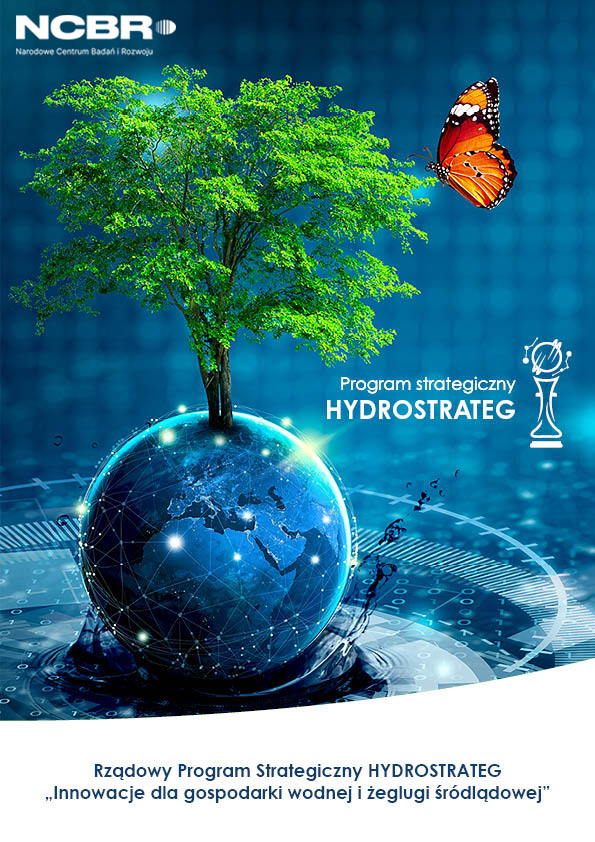 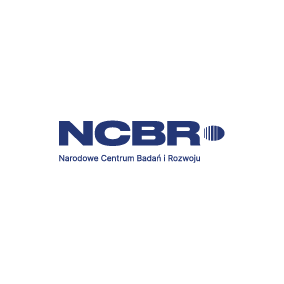 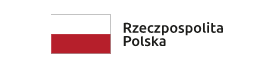 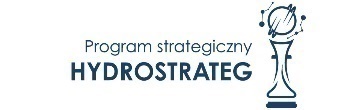 Wniosek o dofinansowanie ProjektuInstytucja	Narodowe Centrum Badań i Rozwoju Program	Rządowy Program Strategiczny Hydrostrateg „Innowacje dla gospodarki wodnej i żeglugi śródlądowej”Konkurs	IIIOgłoszenie konkursu	30 lipca 2024 r.Nabór wniosków	2 września - 13 grudnia 2024 r. do godz. 16:00
Wersja 	1.0 z dnia 29 lipca 2024 r. ProjektI.1 Podstawowe informacje o projekcieTytuł projektuStreszczenie projektuI.2 Klasyfikacja projektuI.3 Okres realizacji projektuBudżet projektu (wygląd przykładowy)System automatycznie uzupełni poniższe dane:WnioskodawcaII.1 Dane identyfikacyjne Lidera konsorcjum/KonsorcjantaLiczba wnioskodawcówDane identyfikacyjneCel i uzasadnienie realizacji projektuIII.1 Cele i założenia projektuIII.2 Innowacyjność projektuRodzaj innowacyjnościNowe cechy i funkcjonalności rezultatów projektuOpis stanu wiedzy w zakresie dziedziny, której dotyczy projektIII.3 Wdrożenie wyników projektuOpis wdrożeniaIII.4 Zapotrzebowanie rynkowe i opłacalność wdrożeniaAnaliza rynkuAnaliza opłacalności wdrożeniaOpis prac badawczo-rozwojowychIV.1 Metodologia realizacji projektuIV.2 Poziom gotowości technologicznej (TRL)IV.3 Opis prac badawczo-rozwojowychBADANIA PODSTAWOWE (jeśli dotyczy)BADANIA PRZEMYSŁOWE (jeśli dotyczy)EKSPERYMENTALNE PRACE ROZWOJOWE PRACE PRZEDWDROŻENIOWE (jeśli dotyczy)PRACE PRZEDWDROŻENIOWE - NA USŁUGI DORADCZE (jeśli dotyczy)PRACE PRZEDWDROŻENIOWE – POMOC DE MINIMIS (jeśli dotyczy)IV.4 Ryzyka w projekcieIV.5 Przykładowy harmonogram realizacji projektu (wykres Gantta)Zdolność Wnioskodawcy do wykonania projektuV.1 Doświadczenie Lidera/Członków konsorcjum w zakresie realizacji projektów B+R oraz komercjalizacji ich wyników Zasoby kadrowe (w tym administracyjne) Lidera konsorcjum/Członków konsorcjumV.2 Kadra naukowo-badawcza zaangażowana w projektKierownik B+RKluczowy personel B+RPozostały personel B+R (jeśli dotyczy)Kadra B+R planowana do zaangażowania (jeśli dotyczy)V.3 Kadra zarządzająca projektemKierownik zarządzający projektemKluczowy personel do zarządzania projektemV.4 Opis sposobu zarządzania projektemV.5 Zasoby techniczne oraz wartości niematerialne i prawne (WNiP) niezbędne do zrealizowania projektuDostęp do aparatury/infrastruktury niezbędnej do realizacji projektuWNiP niezbędne do zrealizowania projektuV.6 PodwykonawcyLider konsorcjum/Konsorcjant (jeśli dotyczy)V.7 Analiza zdolności do finansowej realizacji projektu  (jeśli dotyczy)V.8 Wpływ projektu na realizację zasady równości szansCzęść finansowaKOSZTY REALIZACJI PROJEKTU LIDERA KONSORCJUM/KONSORCJANTAVI.1 Wynagrodzenia (W)VI.2 Podwykonawstwo (E)VI.3 Pozostałe koszty bezpośrednie (Op)VI.4 Budżet projektu - podsumowanieSystem automatycznie uzupełni poniższe dane (przykładowy widok):WskaźnikiVII.1 Wskaźniki produktu Lider konsorcjum/ KonsorcjantOgółem dla projektuVII.2 Wskaźniki rezultatuLider konsorcjum/ KonsorcjantOgółem dla projektuVII.3 Wskaźniki wpływuLider konsorcjum/ KonsorcjantOgółem dla projektuOświadczeniaVIII.1 Oświadczenia Lidera konsorcjumVIII.2 Oświadczenia KonsorcjantaZałącznikiZałączniki we wniosku o dofinansowanie:Załączniki na końcu wniosku:Numer wniosku o dofinansowanieData złożenia wniosku Numer konkursuTytuł projektu (PL) Tytuł projektu (ENG) AkronimStreszczenie projektu (PL) Streszczenie projektu (ENG)OECD OECD OECD OECD OECD OECD OECD OECD Dziedzina nauki i techniki – Poziom 1Dziedzina nauki i techniki – Poziom 1Dziedzina nauki i techniki – 
Poziom 2Dziedzina nauki i techniki – 
Poziom 2Dziedzina nauki i techniki – 
Poziom 2Dziedzina nauki i techniki – Poziom 3Dziedzina nauki i techniki – Poziom 3Dziedzina nauki i techniki – Poziom 3Lista rozwijanaLista rozwijanaLista rozwijanaLista rozwijanaLista rozwijanaLista rozwijanaLista rozwijanaLista rozwijanaOECD” (jeśli dotyczy)OECD” (jeśli dotyczy)OECD” (jeśli dotyczy)OECD” (jeśli dotyczy)OECD” (jeśli dotyczy)OECD” (jeśli dotyczy)OECD” (jeśli dotyczy)OECD” (jeśli dotyczy)Dziedzina nauki i techniki – Poziom 1Dziedzina nauki i techniki – Poziom 1Dziedzina nauki i techniki - 
Poziom 2Dziedzina nauki i techniki - 
Poziom 2Dziedzina nauki i techniki - 
Poziom 2Dziedzina nauki i techniki -Poziom 3Dziedzina nauki i techniki -Poziom 3Dziedzina nauki i techniki -Poziom 3Lista rozwijanaLista rozwijanaLista rozwijanaLista rozwijanaLista rozwijanaLista rozwijanaLista rozwijanaLista rozwijanaNABS’NABS’NABS’NABS’NABS’NABS’NABS’NABS’Poziom 1Poziom 1Poziom 2Poziom 2Poziom 2Poziom 3Poziom 3Poziom 3Lista rozwijanaLista rozwijanaLista rozwijanaLista rozwijanaLista rozwijanaLista rozwijanaLista rozwijanaLista rozwijanaPKD projektu PKD projektu PKD projektu PKD projektu PKD projektu PKD projektu PKD projektu PKD projektu SekcjaDziałDziałGrupaKlasaKlasaPodklasaPodklasaLista rozwijanaLista rozwijanaLista rozwijanaLista rozwijanaLista rozwijanaLista rozwijanaLista rozwijanaLista rozwijanaMAEMAEMAEMAEMAEMAEMAEMAEProjekt dotyczy obszaru energetyki Projekt dotyczy obszaru energetyki Projekt dotyczy obszaru energetyki Projekt dotyczy obszaru energetyki ¨ tak¨ tak¨ tak¨ nieNr w klasyfikacji MAE Nr w klasyfikacji MAE Nr w klasyfikacji MAE Nr w klasyfikacji MAE Lista rozwijanaLista rozwijanaLista rozwijanaLista rozwijanaObszar tematyczny konkursuObszar tematyczny konkursuObszar tematyczny konkursuObszar tematyczny konkursuObszar tematyczny konkursuObszar tematyczny konkursuObszar tematyczny konkursuObszar tematyczny konkursuLista rozwijanaLista rozwijanaLista rozwijanaLista rozwijanaLista rozwijanaLista rozwijanaLista rozwijanaLista rozwijanaTemat badawczyTemat badawczyTemat badawczyTemat badawczyTemat badawczyTemat badawczyTemat badawczyTemat badawczyLista rozwijanaLista rozwijanaLista rozwijanaLista rozwijanaLista rozwijanaLista rozwijanaLista rozwijanaLista rozwijanaSłowa kluczowe (PL)Słowa kluczowe (PL)Słowa kluczowe (PL)Słowa kluczowe (PL)Słowa kluczowe (PL)Słowa kluczowe (PL)Słowa kluczowe (PL)Słowa kluczowe (PL)Słowa kluczowe (ENG)Słowa kluczowe (ENG)Słowa kluczowe (ENG)Słowa kluczowe (ENG)Słowa kluczowe (ENG)Słowa kluczowe (ENG)Słowa kluczowe (ENG)Słowa kluczowe (ENG)Data rozpoczęcia realizacji projektu(format dd/mm/rrrr)Data zakończenia realizacji projektu(format dd/mm/rrrr)Liczba miesięcyPole wypełniane automatycznieNR
ZADANIAKATEGORIA BADAŃPODMIOT REALIZUJĄCYRODZAJ PODMIOTUKATEGORIE KOSZTÓWKATEGORIE KOSZTÓWKATEGORIE KOSZTÓWKATEGORIE KOSZTÓWKATEGORIE KOSZTÓWKATEGORIE KOSZTÓWKOSZTY OGÓŁEM UDZIAŁ DOFINANSOWANIA (%)DOFINANSOWANIE NCBRWKŁAD WŁASNYNR
ZADANIAKATEGORIA BADAŃPODMIOT REALIZUJĄCYRODZAJ PODMIOTUWEOPRazem koszty bezpośrednie(W+E+OP)Stopa ryczałtuOKOSZTY OGÓŁEM UDZIAŁ DOFINANSOWANIA (%)DOFINANSOWANIE NCBRWKŁAD WŁASNY12345678=5+6+791011=8+10121314=11-131Suma dla zadania nSuma dla zadania nSuma dla zadania n2Suma dla zadania n Suma dla zadania n Suma dla zadania n …Suma dla zadania nSuma dla zadania nSuma dla zadania nSuma dla badań podstawowych, badań przemysłowych i eksperymentalnych prac rozwojowychSuma dla badań podstawowych, badań przemysłowych i eksperymentalnych prac rozwojowychSuma dla badań podstawowych, badań przemysłowych i eksperymentalnych prac rozwojowych…Suma dla zadania nSuma dla zadania nSuma dla zadania n….Suma dla prac przedwdrożeniowychSuma dla prac przedwdrożeniowychSuma dla prac przedwdrożeniowychOGÓŁEM PROJEKTOGÓŁEM PROJEKTOGÓŁEM PROJEKTOGÓŁEM PROJEKTPodaj liczbę konsorcjantów Nazwa pełna Nazwa skróconaNazwa podstawowej jednostki organizacyjnej (jeśli dotyczy)Adres siedzibyAdres siedzibyAdres siedzibyUlicaNr budynkuNr lokaluKod pocztowyMiejscowość/dzielnicaPocztaGminaPowiatWojewództwoAdres do korespondencji (jeśli inny niż adres siedziby)Adres do korespondencji (jeśli inny niż adres siedziby)Adres do korespondencji (jeśli inny niż adres siedziby)UlicaNr budynkuNr lokaluKod pocztowyMiejscowość/dzielnica PocztaGminaPowiatWojewództwoMiejsce realizacji projektu (sekcja multiplikowana dla każdej lokalizacji)Miejsce realizacji projektu (sekcja multiplikowana dla każdej lokalizacji)Miejsce realizacji projektu (sekcja multiplikowana dla każdej lokalizacji)WojewództwoWybór z listy województwWybór z listy województwPowiatWybór z listy powiatów w ramach wybranego województwaWybór z listy powiatów w ramach wybranego województwaGminaWybór z listy gmin w ramach wybranego powiatuWybór z listy gmin w ramach wybranego powiatuPocztaMiejscowośćWybór z listy miejscowości w ramach wybranej gminyWybór z listy miejscowości w ramach wybranej gminyKod pocztowyUlica (jeśli dotyczy)Nr budynkuNr lokalu (jeśli dotyczy)Adres skrzynki ePUAPKRS/ inny rejestr/ nie dotyczyNIPREGONPKD głównej działalności WnioskodawcyLista rozwijanaLista rozwijanaForma prawna Lista rozwijanaLista rozwijanaForma własnościLista rozwijanaLista rozwijanaTyp wnioskodawcy¨ przedsiębiorstwoTyp wnioskodawcy¨jednostka naukowa (organizacja prowadząca badania i upowszechniająca wiedzę)Typ wnioskodawcy¨Inny podmiotStatus przedsiębiorstwa (jeśli dotyczy)Lista rozwijanaLista rozwijanaOsoba wyznaczona do kontaktuOsoba wyznaczona do kontaktuOsoba wyznaczona do kontaktuImięNazwiskoStanowiskoNr telefonuAdres e-mailOsoba upoważniona do reprezentacji WnioskodawcyOsoba upoważniona do reprezentacji WnioskodawcyOsoba upoważniona do reprezentacji WnioskodawcyImięNazwiskoFunkcja/StanowiskoImię NazwiskoFunkcja/StanowiskoPełnomocnictwo do reprezentacji Wnioskodawcy - załącznik w formacie pdf (jeśli dotyczy)Pełnomocnictwo do reprezentacji Wnioskodawcy - załącznik w formacie pdf (jeśli dotyczy)Pełnomocnictwo do reprezentacji Wnioskodawcy - załącznik w formacie pdf (jeśli dotyczy)Pomoc publiczna i pomoc de minimis (jeśli dotyczy)Pomoc publiczna i pomoc de minimis (jeśli dotyczy)Pomoc publiczna i pomoc de minimis (jeśli dotyczy)Czy przedsiębiorstwo występuje o udzielenie pomocy publicznej na badania przemysłowe? ¨ tak¨ nieCzy przedsiębiorstwo występuje o udzielenie pomocy publicznej na eksperymentalne prace rozwojowe?¨ tak¨ nieCzy przedsiębiorstwo występuje o udzielenie pomocy  na prace przedwdrożeniowe? ¨ tak¨ nieCzy przedsiębiorstwo występuje o udzielenie pomocy publicznej na usługi doradcze?¨ tak¨ nieCzy przedsiębiorstwo występuje o udzielenie pomocy de minimis?¨ tak¨ nieCzy przedsiębiorstwo ubiega się o zwiększenie intensywności pomocy publicznej na badania przemysłowe z uwagi na to, że:Czy przedsiębiorstwo ubiega się o zwiększenie intensywności pomocy publicznej na badania przemysłowe z uwagi na to, że:Czy przedsiębiorstwo ubiega się o zwiększenie intensywności pomocy publicznej na badania przemysłowe z uwagi na to, że:Projekt obejmuje skuteczną współpracę co najmniej między dwoma niepowiązanymi ze sobą przedsiębiorstwami oraz: a) żadne z przedsiębiorstw nie ponosi więcej niż 70% kosztów kwalifikowalnych danej kategorii badań,b) projekt obejmuje współpracę co najmniej z jednym mikro-, małym lub średnim przedsiębiorstwem; podwykonawstwo nie jest traktowane jako skuteczna forma współpracy.¨ tak¨ nieOświadczam, że przedsiębiorstwa realizujące projekt w ramach konsorcjum są przedsiębiorstwami niepowiązanymi.¨ tak¨ nieProjekt zakłada skuteczną współpracę między przedsiębiorstwem i co najmniej jedną jednostką naukową (organizacją prowadzącą badania i upowszechniającą wiedzę), jeżeli ta ostatnia ponosi co najmniej 10 % kosztów kwalifikowalnych i ma prawo do publikowania własnych wyników badań.¨ tak¨ nieWyniki całego projektu będą szeroko rozpowszechniane i w okresie do 3 lat od zakończenia projektu:Wyniki całego projektu będą szeroko rozpowszechniane i w okresie do 3 lat od zakończenia projektu:Wyniki całego projektu będą szeroko rozpowszechniane i w okresie do 3 lat od zakończenia projektu:a) zostaną zaprezentowane na co najmniej 3 konferencjach naukowych i  technicznych, w tym co najmniej 1 o randze ogólnokrajowej lub¨ tak¨ nieb) zostaną opublikowane w co najmniej 2 czasopismach naukowych lub technicznych (zawartych w wykazie czasopism opublikowanym przez MNiSW, aktualnym na dzień przyjęcia artykułu do druku) lub powszechnie dostępnych bazach danych zapewniających swobodny dostęp do uzyskanych wyników badań (surowych danych badawczych), lub¨ tak¨ niec) zostaną w całości rozpowszechnione za pośrednictwem oprogramowania bezpłatnego lub oprogramowania z licencją otwartego dostępu.¨ tak¨ nieWyniki całego projektu chronione prawami własności intelektualnej będą terminowo udostępniane:Wyniki całego projektu chronione prawami własności intelektualnej będą terminowo udostępniane:Wyniki całego projektu chronione prawami własności intelektualnej będą terminowo udostępniane:Wyniki projektu chronione prawami własności intelektualnej będą terminowo udostępniane w drodze licencji, po cenie rynkowej oraz na zasadzie braku wyłączności i braku dyskryminacji zainteresowanym stronom w Europejskim Obszarze Gospodarczym.¨ tak¨ nieProjekt będzie realizowany w obszarze objętym pomocą:Projekt będzie realizowany w obszarze objętym pomocą:Projekt będzie realizowany w obszarze objętym pomocą:Projekt będzie realizowany na obszarach województw: kujawsko-pomorskiego, lubelskiego, lubuskiego, łódzkiego, małopolskiego, opolskiego, podkarpackiego, podlaskiego, pomorskiego, śląskiego, świętokrzyskiego, warmińsko-mazurskiego i zachodniopomorskiego lub regionu mazowieckiego regionalnego.¨ tak¨ nieProjekt będzie realizowany na obszarze województw dolnośląskiego i wielkopolskiego oraz regionu warszawskiego stołecznego na obszarach należących do gmin: Baranów, Błonie, Dąbrówka, Dobre, Góra Kalwaria, Grodzisk Mazowiecki, Jadów, Jaktorów, Kałuszyn, Kampinos, Kołbiel, Latowicz, Leoncin, Leszno, Mrozy, Nasielsk, Osieck, Prażmów, Serock, Siennica, Sobienie-Jeziory, Strachówka, Tarczyn, Tłuszcz, Zakroczym lub Żabia Wola.¨ tak¨ nieCzy przedsiębiorstwo ubiega się o zwiększenie intensywności pomocy publicznej na eksperymentalne prace rozwojowe z uwagi na to, że:Czy przedsiębiorstwo ubiega się o zwiększenie intensywności pomocy publicznej na eksperymentalne prace rozwojowe z uwagi na to, że:Czy przedsiębiorstwo ubiega się o zwiększenie intensywności pomocy publicznej na eksperymentalne prace rozwojowe z uwagi na to, że:Projekt obejmuje skuteczną współpracę co najmniej między dwoma niepowiązanymi ze sobą przedsiębiorstwami oraz a) żadne z przedsiębiorstw nie ponosi więcej niż 70% kosztów kwalifikowalnych danej kategorii badań,b) projekt obejmuje współpracę co najmniej z jednym mikro-, małym lub średnim przedsiębiorstwem; podwykonawstwo nie jest traktowane jako skuteczna forma współpracy. ¨ tak¨ nieOświadczam, że przedsiębiorstwa realizujące projekt w ramach konsorcjum są przedsiębiorstwami niepowiązanymi.¨ tak¨ nieProjekt zakłada skuteczną współpracę między przedsiębiorstwem i co najmniej jedną jednostką naukową (organizacją prowadzącą badania i upowszechniającą wiedzę), jeżeli ta ostatnia ponosi co najmniej 10 % kosztów kwalifikowalnych i ma prawo do publikowania własnych wyników badań.¨ tak¨ nieWyniki całego projektu będą szeroko rozpowszechniane i w okresie do 3 lat od zakończenia projektu:Wyniki całego projektu będą szeroko rozpowszechniane i w okresie do 3 lat od zakończenia projektu:Wyniki całego projektu będą szeroko rozpowszechniane i w okresie do 3 lat od zakończenia projektu:a) zostaną zaprezentowane na co najmniej 3 konferencjach naukowych i technicznych, w tym co najmniej 1 o randze ogólnokrajowej, lub¨ tak¨ nieb) zostaną opublikowane w co najmniej 2 czasopismach naukowych lub technicznych (zawartych w wykazie czasopism opublikowanym przez MNISW, aktualnym na dzień publikacji przyjęcia artykułu do druku), lub powszechnie dostępnych bazach danych zapewniających swobodny dostęp do uzyskanych wyników badań (surowych danych badawczych), lub¨ tak¨ niec) zostaną w całości rozpowszechnione za pośrednictwem oprogramowania bezpłatnego lub oprogramowania z licencją otwartego dostępu.¨ tak¨ nieWyniki całego projektu chronione prawami własności intelektualnej będą terminowo udostępniane:Wyniki całego projektu chronione prawami własności intelektualnej będą terminowo udostępniane:Wyniki całego projektu chronione prawami własności intelektualnej będą terminowo udostępniane:Wyniki projektu chronione prawami własności intelektualnej będą terminowo udostępniane w drodze licencji, po cenie rynkowej oraz na zasadzie braku wyłączności i braku dyskryminacji zainteresowanym stronom w Europejskim Obszarze Gospodarczym.¨ tak¨ nieProjekt będzie realizowany w obszarze objętym pomocą:Projekt będzie realizowany w obszarze objętym pomocą:Projekt będzie realizowany w obszarze objętym pomocą:Projekt będzie realizowany na obszarach województw: kujawsko-pomorskiego, lubelskiego, lubuskiego, łódzkiego, małopolskiego, opolskiego, podkarpackiego, podlaskiego, pomorskiego, śląskiego, świętokrzyskiego, warmińsko-mazurskiego i zachodniopomorskiego lub regionu mazowieckiego regionalnego.¨ tak¨ nieProjekt będzie realizowany na obszarze województw dolnośląskiego i wielkopolskiego oraz regionu warszawskiego stołecznego na obszarach należących do gmin: Baranów, Błonie, Dąbrówka, Dobre, Góra Kalwaria, Grodzisk Mazowiecki, Jadów, Jaktorów, Kałuszyn, Kampinos, Kołbiel, Latowicz, Leoncin, Leszno, Mrozy, Nasielsk, Osieck, Prażmów, Serock, Siennica, Sobienie-Jeziory, Strachówka, Tarczyn, Tłuszcz, Zakroczym lub Żabia Wola.¨ tak¨ nieCele i założenia projektuZałącznik w formacie pdf (jeśli dotyczy)Problem badawczy/technologicznyZałącznik w formacie pdf (jeśli dotyczy)Rodzaj innowacjiRodzaj innowacjiInnowacja procesowa ¨Innowacja produktowa¨Innowacja procesowa i produktowa¨Poziom innowacyjności projektuPoziom innowacyjności projektuinnowacyjność na skalę europejską/światową¨wielowymiarowa innowacyjność na skalę kraju (występują różne typy innowacyjności produktowa, procesowa)¨innowacyjność na skalę kraju¨wielowymiarowa innowacyjność na poziomie podmiotu wdrażającego¨innowacyjność na poziomie podmiotu wdrażającego¨Oczekiwany rezultat projektuOczekiwany rezultat projektuOczekiwany rezultat projektuOczekiwany rezultat projektuZałącznik w formacie pdf (jeśli dotyczy)Załącznik w formacie pdf (jeśli dotyczy)Opis innowacyjności rezultatów projektu Opis innowacyjności rezultatów projektu Opis innowacyjności rezultatów projektuOpis innowacyjności rezultatów projektuZałącznik w formacie pdf (jeśli dotyczy)Załącznik w formacie pdf (jeśli dotyczy)Cecha/funkcjonalność rezultatu projektu  Korzyść/przewagaParametry techniczneOpis stanu wiedzy  Załącznik w formacie pdf (jeśli dotyczy)Przewidywana data wdrożenia wyników projektuSposób wdrożenia wyników projektu Sposób wdrożenia wyników projektu Sposób wdrożenia wyników projektu wprowadzenie wyników projektu do własnej działalności gospodarczej wnioskodawcy poprzez rozpoczęcie produkcji lub świadczenia usług na bazie uzyskanych wyników¨ tak¨ nieudzielenie licencji (na zasadach rynkowych) na korzystanie z przysługujących wnioskodawcy praw do wyników projektu w działalności gospodarczej prowadzonej przez inne przedsiębiorstwa (przedsiębiorstwo spoza konsorcjum)¨ tak¨ niesprzedaż (na zasadach rynkowych) praw do wyników projektu w celu wprowadzenia ich do działalności gospodarczej innego przedsiębiorstwa (przedsiębiorstwa spoza konsorcjum), z zastrzeżeniem, że za wdrożenie wyników nie uznaje się zbycia tych wyników w celu ich dalszej odsprzedaży.¨ tak¨ niezastosowanie wyników projektu w praktyce¨ tak¨ nieOpis wdrożenia wyników projektuOpis wdrożenia wyników projektuOpis wdrożenia wyników projektuOpis korzyści (społecznych/ekonomicznych/środowiskowych) wynikających z wdrożenia wyników projektuOpis korzyści (społecznych/ekonomicznych/środowiskowych) wynikających z wdrożenia wyników projektuOpis korzyści (społecznych/ekonomicznych/środowiskowych) wynikających z wdrożenia wyników projektuRyzyka związane z wdrożeniem wyników projektuRyzyka związane z wdrożeniem wyników projektuRyzyka związane z wdrożeniem wyników projektuPlanowana ochrona praw własności intelektualnejPlanowana ochrona praw własności intelektualnejPlanowana ochrona praw własności intelektualnejWykazanie braku barier we wdrożeniu wyników projektu oraz opis czystości patentowej Wykazanie braku barier we wdrożeniu wyników projektu oraz opis czystości patentowej Wykazanie braku barier we wdrożeniu wyników projektu oraz opis czystości patentowej Zapotrzebowanie rynkowe na wyniki projektuZałącznik w formacie pdf (jeśli dotyczy)Charakterystyka rynku docelowegoZałącznik w formacie pdf (jeśli dotyczy)KonkurencjaZałącznik w formacie pdf (jeśli dotyczy)Dane za okres od:Dane za okres od:do:Wielkość sprzedaży 
(szt.)Koszt zmienny wytworzenia (PLN/szt.)Koszty stałe związane z wdrożeniem projektu (PLN)Cena sprzedaży (PLN/szt.)Przychód 
z pozostałych form komercjalizacji  (PLN)Koszt realizacji projektu123456Przewidywany zyskPrzewidywany zyskPrzewidywany zyskUzasadnienie danych w tabeliUzasadnienie danych w tabeliUzasadnienie danych w tabeliUzasadnienie danych w tabeliUzasadnienie danych w tabeliUzasadnienie danych w tabeliZałącznik w formacie PDF lub xls (jeśli dotyczy)Załącznik w formacie PDF lub xls (jeśli dotyczy)Załącznik w formacie PDF lub xls (jeśli dotyczy)Załącznik w formacie PDF lub xls (jeśli dotyczy)Załącznik w formacie PDF lub xls (jeśli dotyczy)Załącznik w formacie PDF lub xls (jeśli dotyczy)Metodologia realizacji projektuZałącznik w formacie pdf (jeśli dotyczy)Poziom TRLPoziom TRLPoczątkowy:Końcowy:Opis prac zrealizowanych przed przystąpieniem do projektu i określających poziom TRL początkowegoOpis prac zrealizowanych przed przystąpieniem do projektu i określających poziom TRL początkowegoNr zadaniaNr zadaniaNr zadaniaNazwa zadaniaNazwa zadaniaNazwa zadaniaWykonawca zadaniaWykonawca zadaniaWykonawca zadaniaOkres realizacji zadania (liczba miesięcy) Okres realizacji zadania (liczba miesięcy) Okres realizacji zadania (liczba miesięcy) Miesiąc rozpoczęcia zadania Miesiąc rozpoczęcia zadania Miesiąc rozpoczęcia zadania Miesiąc zakończenia zadaniaMiesiąc zakończenia zadaniaMiesiąc zakończenia zadaniaCel realizacji/Problem do rozwiązaniaCel realizacji/Problem do rozwiązaniaCel realizacji/Problem do rozwiązaniaCel realizacji/Problem do rozwiązaniaCel realizacji/Problem do rozwiązaniaCel realizacji/Problem do rozwiązaniaZałącznik w formacie pdf (jeśli dotyczy)Załącznik w formacie pdf (jeśli dotyczy)Załącznik w formacie pdf (jeśli dotyczy)Załącznik w formacie pdf (jeśli dotyczy)Załącznik w formacie pdf (jeśli dotyczy)Załącznik w formacie pdf (jeśli dotyczy)Opis prac przewidzianych w ramach zadaniaOpis prac przewidzianych w ramach zadaniaOpis prac przewidzianych w ramach zadaniaOpis prac przewidzianych w ramach zadaniaOpis prac przewidzianych w ramach zadaniaOpis prac przewidzianych w ramach zadaniaEfekt końcowy zadania – kamień milowyEfekt końcowy zadania – kamień milowyEfekt końcowy zadania – kamień milowyEfekt końcowy zadania – kamień milowyEfekt końcowy zadania – kamień milowyEfekt końcowy zadania – kamień milowyNazwa kamienia milowegoParametrParametrParametrOpis wpływu nieosiągnięcia kamienia milowegoCzy jest to kluczowy kamień milowy?Koszty kwalifikowalne zadaniaKoszty kwalifikowalne zadaniaNr zadaniaNr zadaniaNr zadaniaNazwa zadaniaNazwa zadaniaNazwa zadaniaWykonawca zadaniaWykonawca zadaniaWykonawca zadaniaOkres realizacji zadania (liczba miesięcy) Okres realizacji zadania (liczba miesięcy) Okres realizacji zadania (liczba miesięcy) Miesiąc rozpoczęcia zadania Miesiąc rozpoczęcia zadania Miesiąc rozpoczęcia zadania Miesiąc zakończenia zadaniaMiesiąc zakończenia zadaniaMiesiąc zakończenia zadaniaCel realizacji/Problem do rozwiązaniaCel realizacji/Problem do rozwiązaniaCel realizacji/Problem do rozwiązaniaCel realizacji/Problem do rozwiązaniaCel realizacji/Problem do rozwiązaniaCel realizacji/Problem do rozwiązaniaZałącznik w formacie pdf (jeśli dotyczy)Załącznik w formacie pdf (jeśli dotyczy)Załącznik w formacie pdf (jeśli dotyczy)Załącznik w formacie pdf (jeśli dotyczy)Załącznik w formacie pdf (jeśli dotyczy)Załącznik w formacie pdf (jeśli dotyczy)Opis prac przewidzianych w ramach zadaniaOpis prac przewidzianych w ramach zadaniaOpis prac przewidzianych w ramach zadaniaOpis prac przewidzianych w ramach zadaniaOpis prac przewidzianych w ramach zadaniaOpis prac przewidzianych w ramach zadaniaEfekt końcowy zadania – kamień milowyEfekt końcowy zadania – kamień milowyEfekt końcowy zadania – kamień milowyEfekt końcowy zadania – kamień milowyEfekt końcowy zadania – kamień milowyEfekt końcowy zadania – kamień milowyNazwa kamienia milowegoParametrParametrParametrOpis wpływu nieosiągnięcia kamienia milowegoCzy jest to kluczowy kamień milowy?Koszty kwalifikowalne zadaniaKoszty kwalifikowalne zadaniaNr zadaniaNr zadaniaNr zadaniaNazwa zadaniaNazwa zadaniaNazwa zadaniaWykonawca zadaniaWykonawca zadaniaWykonawca zadaniaOkres realizacji zadania (liczba miesięcy) Okres realizacji zadania (liczba miesięcy) Okres realizacji zadania (liczba miesięcy) Miesiąc rozpoczęcia zadania Miesiąc rozpoczęcia zadania Miesiąc rozpoczęcia zadania Miesiąc zakończenia zadaniaMiesiąc zakończenia zadaniaMiesiąc zakończenia zadaniaCel realizacji/Problem do rozwiązaniaCel realizacji/Problem do rozwiązaniaCel realizacji/Problem do rozwiązaniaCel realizacji/Problem do rozwiązaniaCel realizacji/Problem do rozwiązaniaCel realizacji/Problem do rozwiązaniaZałącznik w formacie pdf (jeśli dotyczy)Załącznik w formacie pdf (jeśli dotyczy)Załącznik w formacie pdf (jeśli dotyczy)Załącznik w formacie pdf (jeśli dotyczy)Załącznik w formacie pdf (jeśli dotyczy)Załącznik w formacie pdf (jeśli dotyczy)Opis prac przewidzianych w ramach zadaniaOpis prac przewidzianych w ramach zadaniaOpis prac przewidzianych w ramach zadaniaOpis prac przewidzianych w ramach zadaniaOpis prac przewidzianych w ramach zadaniaOpis prac przewidzianych w ramach zadaniaEfekt końcowy zadania – kamień milowyEfekt końcowy zadania – kamień milowyEfekt końcowy zadania – kamień milowyEfekt końcowy zadania – kamień milowyEfekt końcowy zadania – kamień milowyEfekt końcowy zadania – kamień milowyNazwa kamienia milowegoParametrParametrParametrOpis wpływu nieosiągnięcia kamienia milowegoCzy jest to kluczowy kamień milowy?Koszty kwalifikowalne zadaniaKoszty kwalifikowalne zadaniaNr zadaniaNr zadaniaNr zadaniaNazwa zadaniaNazwa zadaniaNazwa zadaniaWykonawca zadaniaWykonawca zadaniaWykonawca zadaniaOkres realizacji zadania (liczba miesięcy) Okres realizacji zadania (liczba miesięcy) Okres realizacji zadania (liczba miesięcy) Miesiąc rozpoczęcia zadania Miesiąc rozpoczęcia zadania Miesiąc rozpoczęcia zadania Miesiąc zakończenia zadaniaMiesiąc zakończenia zadaniaMiesiąc zakończenia zadaniaCel realizacji/Problem do rozwiązaniaCel realizacji/Problem do rozwiązaniaCel realizacji/Problem do rozwiązaniaCel realizacji/Problem do rozwiązaniaCel realizacji/Problem do rozwiązaniaCel realizacji/Problem do rozwiązaniaZałącznik w formacie pdf (jeśli dotyczy)Załącznik w formacie pdf (jeśli dotyczy)Załącznik w formacie pdf (jeśli dotyczy)Załącznik w formacie pdf (jeśli dotyczy)Załącznik w formacie pdf (jeśli dotyczy)Załącznik w formacie pdf (jeśli dotyczy)Opis prac przewidzianych w ramach zadaniaOpis prac przewidzianych w ramach zadaniaOpis prac przewidzianych w ramach zadaniaOpis prac przewidzianych w ramach zadaniaOpis prac przewidzianych w ramach zadaniaOpis prac przewidzianych w ramach zadaniaEfekt końcowy zadania – kamień milowyEfekt końcowy zadania – kamień milowyEfekt końcowy zadania – kamień milowyEfekt końcowy zadania – kamień milowyEfekt końcowy zadania – kamień milowyEfekt końcowy zadania – kamień milowyNazwa kamienia milowegoParametrParametrParametrOpis wpływu nieosiągnięcia kamienia milowegoCzy jest to kluczowy kamień milowy?Koszty kwalifikowalne zadaniaKoszty kwalifikowalne zadaniaNr zadaniaNr zadaniaNr zadaniaNazwa zadaniaNazwa zadaniaNazwa zadaniaWykonawca zadaniaWykonawca zadaniaWykonawca zadaniaOkres realizacji zadania (liczba miesięcy) Okres realizacji zadania (liczba miesięcy) Okres realizacji zadania (liczba miesięcy) Miesiąc rozpoczęcia zadania Miesiąc rozpoczęcia zadania Miesiąc rozpoczęcia zadania Miesiąc zakończenia zadaniaMiesiąc zakończenia zadaniaMiesiąc zakończenia zadaniaCel realizacji/Problem do rozwiązaniaCel realizacji/Problem do rozwiązaniaCel realizacji/Problem do rozwiązaniaCel realizacji/Problem do rozwiązaniaCel realizacji/Problem do rozwiązaniaCel realizacji/Problem do rozwiązaniaZałącznik w formacie pdf (jeśli dotyczy)Załącznik w formacie pdf (jeśli dotyczy)Załącznik w formacie pdf (jeśli dotyczy)Załącznik w formacie pdf (jeśli dotyczy)Załącznik w formacie pdf (jeśli dotyczy)Załącznik w formacie pdf (jeśli dotyczy)Opis prac przewidzianych w ramach zadaniaOpis prac przewidzianych w ramach zadaniaOpis prac przewidzianych w ramach zadaniaOpis prac przewidzianych w ramach zadaniaOpis prac przewidzianych w ramach zadaniaOpis prac przewidzianych w ramach zadaniaEfekt końcowy zadania – kamień milowyEfekt końcowy zadania – kamień milowyEfekt końcowy zadania – kamień milowyEfekt końcowy zadania – kamień milowyEfekt końcowy zadania – kamień milowyEfekt końcowy zadania – kamień milowyNazwa kamienia milowegoParametrParametrParametrOpis wpływu nieosiągnięcia kamienia milowegoCzy jest to kluczowy kamień milowy?Koszty kwalifikowalne zadaniaKoszty kwalifikowalne zadaniaNr zadaniaNr zadaniaNr zadaniaNazwa zadaniaNazwa zadaniaNazwa zadaniaWykonawca zadaniaWykonawca zadaniaWykonawca zadaniaOkres realizacji zadania (liczba miesięcy) Okres realizacji zadania (liczba miesięcy) Okres realizacji zadania (liczba miesięcy) Miesiąc rozpoczęcia zadania Miesiąc rozpoczęcia zadania Miesiąc rozpoczęcia zadania Miesiąc zakończenia zadaniaMiesiąc zakończenia zadaniaMiesiąc zakończenia zadaniaCel realizacji/Problem do rozwiązaniaCel realizacji/Problem do rozwiązaniaCel realizacji/Problem do rozwiązaniaCel realizacji/Problem do rozwiązaniaCel realizacji/Problem do rozwiązaniaCel realizacji/Problem do rozwiązaniaZałącznik w formacie pdf (jeśli dotyczy)Załącznik w formacie pdf (jeśli dotyczy)Załącznik w formacie pdf (jeśli dotyczy)Załącznik w formacie pdf (jeśli dotyczy)Załącznik w formacie pdf (jeśli dotyczy)Załącznik w formacie pdf (jeśli dotyczy)Opis prac przewidzianych w ramach zadaniaOpis prac przewidzianych w ramach zadaniaOpis prac przewidzianych w ramach zadaniaOpis prac przewidzianych w ramach zadaniaOpis prac przewidzianych w ramach zadaniaOpis prac przewidzianych w ramach zadaniaEfekt końcowy zadania – kamień milowyEfekt końcowy zadania – kamień milowyEfekt końcowy zadania – kamień milowyEfekt końcowy zadania – kamień milowyEfekt końcowy zadania – kamień milowyEfekt końcowy zadania – kamień milowyNazwa kamienia milowegoParametrParametrParametrOpis wpływu nieosiągnięcia kamienia milowegoCzy jest to kluczowy kamień milowy?Koszty kwalifikowalne zadaniaKoszty kwalifikowalne zadaniaNazwa ryzyka/zagrożeniaWpływ na realizację projektuMetody minimalizacji ryzykaL.p.Nr zadaniaKategoria prac Wykonawca… rok… rok… rok… rok… rok… rok… rok… rok… rok………L.p.Nr zadaniaKategoria prac Wykonawca…1112…89101112…89Nazwa skrócona wykonawcyNazwa skrócona wykonawcyNazwa skrócona wykonawcyImięNazwiskoNazwiskoWykształcenieWykształcenieWykształcenieTytuł naukowy/stopień naukowy (jeśli dotyczy)Tytuł naukowy/stopień naukowy (jeśli dotyczy)Tytuł naukowy/stopień naukowy (jeśli dotyczy)ORCID(jeśli dotyczy)ORCID(jeśli dotyczy)ORCID(jeśli dotyczy)Adres 
e-mailAdres 
e-mailNr telefonuNr telefonuDoświadczenie zawodoweDoświadczenie zawodoweDoświadczenie zawodoweDoświadczenie zawodoweDoświadczenie zawodoweDoświadczenie zawodoweDoświadczenie zawodoweDoświadczenie zawodoweDoświadczenie zawodoweDoświadczenie zawodoweDoświadczenie zawodoweDoświadczenie zawodoweDoświadczenie zawodoweDoświadczenie zawodoweDoświadczenie zawodoweDoświadczenie zawodoweWykaz realizowanych projektówWykaz realizowanych projektówWykaz realizowanych projektówWykaz realizowanych projektówWykaz realizowanych projektówWykaz realizowanych projektówWykaz realizowanych projektówWykaz realizowanych projektówWykaz realizowanych projektówWykaz realizowanych projektówWykaz realizowanych projektówWykaz realizowanych projektówWykaz realizowanych projektówWykaz realizowanych projektówWykaz realizowanych projektówWykaz realizowanych projektówTytuł projektuTytuł projektuBudżet(PLN)Budżet(PLN)Źródło finansowaniaOkres realizacjiOkres realizacjiOkres realizacjiProjekt realizowany w ramach konsorcjum?Projekt realizowany w ramach konsorcjum?Projekt realizowany w ramach konsorcjum?Rola w projekcieRola w projekcieRola w projekcieRola w projekcieGłówne efekty projektuod (rok)od (rok)do (rok)tak/nietak/nietak/nieNajważniejsze publikacje naukowe związane z tematem projektuNajważniejsze publikacje naukowe związane z tematem projektuNajważniejsze publikacje naukowe związane z tematem projektuNajważniejsze publikacje naukowe związane z tematem projektuNajważniejsze publikacje naukowe związane z tematem projektuNajważniejsze publikacje naukowe związane z tematem projektuNajważniejsze publikacje naukowe związane z tematem projektuNajważniejsze publikacje naukowe związane z tematem projektuNajważniejsze publikacje naukowe związane z tematem projektuNajważniejsze publikacje naukowe związane z tematem projektuNajważniejsze publikacje naukowe związane z tematem projektuNajważniejsze publikacje naukowe związane z tematem projektuNajważniejsze publikacje naukowe związane z tematem projektuNajważniejsze publikacje naukowe związane z tematem projektuNajważniejsze publikacje naukowe związane z tematem projektuNajważniejsze publikacje naukowe związane z tematem projektuOsiągnięcia w zakresie praw własności przemysłowejOsiągnięcia w zakresie praw własności przemysłowejOsiągnięcia w zakresie praw własności przemysłowejOsiągnięcia w zakresie praw własności przemysłowejOsiągnięcia w zakresie praw własności przemysłowejOsiągnięcia w zakresie praw własności przemysłowejOsiągnięcia w zakresie praw własności przemysłowejOsiągnięcia w zakresie praw własności przemysłowejOsiągnięcia w zakresie praw własności przemysłowejOsiągnięcia w zakresie praw własności przemysłowejOsiągnięcia w zakresie praw własności przemysłowejOsiągnięcia w zakresie praw własności przemysłowejOsiągnięcia w zakresie praw własności przemysłowejOsiągnięcia w zakresie praw własności przemysłowejOsiągnięcia w zakresie praw własności przemysłowejOsiągnięcia w zakresie praw własności przemysłowejWymiar zaangażowania w projekcieWymiar zaangażowania w projekcieWymiar zaangażowania w projekcieWymiar zaangażowania w projekcieWymiar zaangażowania w projekcieWymiar zaangażowania w projekcieWymiar zaangażowania w projekcieWymiar zaangażowania w projekcieWymiar zaangażowania w projekcieWymiar zaangażowania w projekcieWymiar zaangażowania w projekcieWymiar zaangażowania w projekcieWymiar zaangażowania w projekcieWymiar zaangażowania w projekcieWymiar zaangażowania w projekcieWymiar zaangażowania w projekcieCzy jest pracownikiem Lidera konsorcjum/ Konsorcjanta?W przypadku zaznaczenia odpowiedzi „NIE” wypełnij oświadczenie czy została zawarta umowa warunkowa współpracyCzy jest pracownikiem Lidera konsorcjum/ Konsorcjanta?W przypadku zaznaczenia odpowiedzi „NIE” wypełnij oświadczenie czy została zawarta umowa warunkowa współpracyCzy jest pracownikiem Lidera konsorcjum/ Konsorcjanta?W przypadku zaznaczenia odpowiedzi „NIE” wypełnij oświadczenie czy została zawarta umowa warunkowa współpracyCzy jest pracownikiem Lidera konsorcjum/ Konsorcjanta?W przypadku zaznaczenia odpowiedzi „NIE” wypełnij oświadczenie czy została zawarta umowa warunkowa współpracyCzy jest pracownikiem Lidera konsorcjum/ Konsorcjanta?W przypadku zaznaczenia odpowiedzi „NIE” wypełnij oświadczenie czy została zawarta umowa warunkowa współpracyCzy jest pracownikiem Lidera konsorcjum/ Konsorcjanta?W przypadku zaznaczenia odpowiedzi „NIE” wypełnij oświadczenie czy została zawarta umowa warunkowa współpracyCzy jest pracownikiem Lidera konsorcjum/ Konsorcjanta?W przypadku zaznaczenia odpowiedzi „NIE” wypełnij oświadczenie czy została zawarta umowa warunkowa współpracyCzy jest pracownikiem Lidera konsorcjum/ Konsorcjanta?W przypadku zaznaczenia odpowiedzi „NIE” wypełnij oświadczenie czy została zawarta umowa warunkowa współpracyCzy jest pracownikiem Lidera konsorcjum/ Konsorcjanta?W przypadku zaznaczenia odpowiedzi „NIE” wypełnij oświadczenie czy została zawarta umowa warunkowa współpracyCzy jest pracownikiem Lidera konsorcjum/ Konsorcjanta?W przypadku zaznaczenia odpowiedzi „NIE” wypełnij oświadczenie czy została zawarta umowa warunkowa współpracy¨ TAK¨ TAK¨ TAK¨ NIE¨ NIE¨ NIENazwa Lidera konsorcjum/KonsorcjantaNazwa Lidera konsorcjum/KonsorcjantaNazwa Lidera konsorcjum/KonsorcjantaNazwa Lidera konsorcjum/KonsorcjantaNazwa Lidera konsorcjum/KonsorcjantaNazwa Lidera konsorcjum/KonsorcjantaNazwa Lidera konsorcjum/KonsorcjantaNazwa Lidera konsorcjum/KonsorcjantaNazwa Lidera konsorcjum/KonsorcjantaNazwa Lidera konsorcjum/KonsorcjantaImięNazwiskoWykształcenieTytuł naukowy/stopień naukowy (jeśli dotyczy)ORCID(jeśli dotyczy)ORCID(jeśli dotyczy)Doświadczenie zawodoweDoświadczenie zawodoweDoświadczenie zawodoweDoświadczenie zawodoweDoświadczenie zawodoweDoświadczenie zawodoweNajważniejsze publikacje naukowe związane z tematem projektuNajważniejsze publikacje naukowe związane z tematem projektuNajważniejsze publikacje naukowe związane z tematem projektuNajważniejsze publikacje naukowe związane z tematem projektuNajważniejsze publikacje naukowe związane z tematem projektuNajważniejsze publikacje naukowe związane z tematem projektuOsiągnięcia w zakresie praw własności przemysłowejOsiągnięcia w zakresie praw własności przemysłowejOsiągnięcia w zakresie praw własności przemysłowejOsiągnięcia w zakresie praw własności przemysłowejOsiągnięcia w zakresie praw własności przemysłowejOsiągnięcia w zakresie praw własności przemysłowejRola w projekcieRola w projekcieRola w projekcieRola w projekcieRola w projekcieRola w projekcieWymiar zaangażowania w projekcieWymiar zaangażowania w projekcieWymiar zaangażowania w projekcieWymiar zaangażowania w projekcieWymiar zaangażowania w projekcieWymiar zaangażowania w projekcieCzy jest pracownikiem Lidera konsorcjum/ Konsorcjanta?W przypadku zaznaczenia odpowiedzi „NIE” wypełnij oświadczenie czy została zawarta umowa warunkowa współpracyCzy jest pracownikiem Lidera konsorcjum/ Konsorcjanta?W przypadku zaznaczenia odpowiedzi „NIE” wypełnij oświadczenie czy została zawarta umowa warunkowa współpracyCzy jest pracownikiem Lidera konsorcjum/ Konsorcjanta?W przypadku zaznaczenia odpowiedzi „NIE” wypełnij oświadczenie czy została zawarta umowa warunkowa współpracyCzy jest pracownikiem Lidera konsorcjum/ Konsorcjanta?W przypadku zaznaczenia odpowiedzi „NIE” wypełnij oświadczenie czy została zawarta umowa warunkowa współpracy¨ TAK¨ NIENazwa Lidera konsorcjum/KonsorcjantaNazwa Lidera konsorcjum/KonsorcjantaNazwa Lidera konsorcjum/KonsorcjantaNazwa Lidera konsorcjum/KonsorcjantaImięNazwiskoNazwiskoWykształcenieWykształcenieWykształcenieTytuł naukowy/stopień naukowy (jeśli dotyczy)Tytuł naukowy/stopień naukowy (jeśli dotyczy)Tytuł naukowy/stopień naukowy (jeśli dotyczy)ORCID(jeśli dotyczy)ORCID(jeśli dotyczy)ORCID(jeśli dotyczy)Adres 
e-mailAdres 
e-mailNr telefonuNr telefonuDoświadczenie zawodoweDoświadczenie zawodoweDoświadczenie zawodoweDoświadczenie zawodoweDoświadczenie zawodoweDoświadczenie zawodoweDoświadczenie zawodoweDoświadczenie zawodoweDoświadczenie zawodoweDoświadczenie zawodoweDoświadczenie zawodoweDoświadczenie zawodoweDoświadczenie zawodoweDoświadczenie zawodoweDoświadczenie zawodoweDoświadczenie zawodoweWykaz realizowanych projektówWykaz realizowanych projektówWykaz realizowanych projektówWykaz realizowanych projektówWykaz realizowanych projektówWykaz realizowanych projektówWykaz realizowanych projektówWykaz realizowanych projektówWykaz realizowanych projektówWykaz realizowanych projektówWykaz realizowanych projektówWykaz realizowanych projektówWykaz realizowanych projektówWykaz realizowanych projektówWykaz realizowanych projektówWykaz realizowanych projektówTytuł projektuTytuł projektuBudżet(PLN)Budżet(PLN)Źródło finansowaniaOkres realizacjiOkres realizacjiOkres realizacjiProjekt realizowany w ramach konsorcjum?Projekt realizowany w ramach konsorcjum?Projekt realizowany w ramach konsorcjum?Rola w projekcieRola w projekcieRola w projekcieRola w projekcieGłówne efekty projektuod (rok)od (rok)do (rok)tak/nietak/nietak/nieOsiągnięcia w zakresie praw własności przemysłowejOsiągnięcia w zakresie praw własności przemysłowejOsiągnięcia w zakresie praw własności przemysłowejOsiągnięcia w zakresie praw własności przemysłowejOsiągnięcia w zakresie praw własności przemysłowejOsiągnięcia w zakresie praw własności przemysłowejOsiągnięcia w zakresie praw własności przemysłowejOsiągnięcia w zakresie praw własności przemysłowejOsiągnięcia w zakresie praw własności przemysłowejOsiągnięcia w zakresie praw własności przemysłowejOsiągnięcia w zakresie praw własności przemysłowejOsiągnięcia w zakresie praw własności przemysłowejOsiągnięcia w zakresie praw własności przemysłowejOsiągnięcia w zakresie praw własności przemysłowejOsiągnięcia w zakresie praw własności przemysłowejOsiągnięcia w zakresie praw własności przemysłowejWymiar zaangażowania w projekcieWymiar zaangażowania w projekcieWymiar zaangażowania w projekcieWymiar zaangażowania w projekcieWymiar zaangażowania w projekcieWymiar zaangażowania w projekcieWymiar zaangażowania w projekcieWymiar zaangażowania w projekcieWymiar zaangażowania w projekcieWymiar zaangażowania w projekcieWymiar zaangażowania w projekcieWymiar zaangażowania w projekcieWymiar zaangażowania w projekcieWymiar zaangażowania w projekcieWymiar zaangażowania w projekcieWymiar zaangażowania w projekcieCzy jest pracownikiem Lidera Konsorcjum/ Konsorcjanta?W przypadku zaznaczenia odpowiedzi „NIE” wypełnij oświadczenie czy została zawarta umowa warunkowa współpracyCzy jest pracownikiem Lidera Konsorcjum/ Konsorcjanta?W przypadku zaznaczenia odpowiedzi „NIE” wypełnij oświadczenie czy została zawarta umowa warunkowa współpracyCzy jest pracownikiem Lidera Konsorcjum/ Konsorcjanta?W przypadku zaznaczenia odpowiedzi „NIE” wypełnij oświadczenie czy została zawarta umowa warunkowa współpracyCzy jest pracownikiem Lidera Konsorcjum/ Konsorcjanta?W przypadku zaznaczenia odpowiedzi „NIE” wypełnij oświadczenie czy została zawarta umowa warunkowa współpracyCzy jest pracownikiem Lidera Konsorcjum/ Konsorcjanta?W przypadku zaznaczenia odpowiedzi „NIE” wypełnij oświadczenie czy została zawarta umowa warunkowa współpracyCzy jest pracownikiem Lidera Konsorcjum/ Konsorcjanta?W przypadku zaznaczenia odpowiedzi „NIE” wypełnij oświadczenie czy została zawarta umowa warunkowa współpracyCzy jest pracownikiem Lidera Konsorcjum/ Konsorcjanta?W przypadku zaznaczenia odpowiedzi „NIE” wypełnij oświadczenie czy została zawarta umowa warunkowa współpracyCzy jest pracownikiem Lidera Konsorcjum/ Konsorcjanta?W przypadku zaznaczenia odpowiedzi „NIE” wypełnij oświadczenie czy została zawarta umowa warunkowa współpracyCzy jest pracownikiem Lidera Konsorcjum/ Konsorcjanta?W przypadku zaznaczenia odpowiedzi „NIE” wypełnij oświadczenie czy została zawarta umowa warunkowa współpracyCzy jest pracownikiem Lidera Konsorcjum/ Konsorcjanta?W przypadku zaznaczenia odpowiedzi „NIE” wypełnij oświadczenie czy została zawarta umowa warunkowa współpracy¨ TAK¨ TAK¨ TAK¨ NIE¨ NIE¨ NIENazwa Lidera konsorcjum/KonsorcjantaNazwa Lidera konsorcjum/KonsorcjantaNazwa Lidera konsorcjum/KonsorcjantaNazwa Lidera konsorcjum/KonsorcjantaNazwa Lidera konsorcjum/KonsorcjantaNazwa Lidera konsorcjum/KonsorcjantaNazwa Lidera konsorcjum/KonsorcjantaNazwa Lidera konsorcjum/KonsorcjantaNazwa Lidera konsorcjum/KonsorcjantaNazwa Lidera konsorcjum/KonsorcjantaImięNazwiskoWykształcenieTytuł naukowy/stopień naukowy (jeśli dotyczy)Tytuł naukowy/stopień naukowy (jeśli dotyczy)Tytuł naukowy/stopień naukowy (jeśli dotyczy)Doświadczenie zawodoweDoświadczenie zawodoweDoświadczenie zawodoweDoświadczenie zawodoweDoświadczenie zawodoweDoświadczenie zawodoweOsiągnięcia w zakresie praw własności przemysłowejOsiągnięcia w zakresie praw własności przemysłowejOsiągnięcia w zakresie praw własności przemysłowejOsiągnięcia w zakresie praw własności przemysłowejOsiągnięcia w zakresie praw własności przemysłowejOsiągnięcia w zakresie praw własności przemysłowejRola w projekcieRola w projekcieRola w projekcieRola w projekcieRola w projekcieRola w projekcieWymiar zaangażowania w projekcieWymiar zaangażowania w projekcieWymiar zaangażowania w projekcieWymiar zaangażowania w projekcieWymiar zaangażowania w projekcieWymiar zaangażowania w projekcieCzy jest pracownikiem Lidera Konsorcjum/ Konsorcjanta?W przypadku zaznaczenia odpowiedzi „NIE” wypełnij oświadczenie czy została zawarta umowa warunkowa współpracyCzy jest pracownikiem Lidera Konsorcjum/ Konsorcjanta?W przypadku zaznaczenia odpowiedzi „NIE” wypełnij oświadczenie czy została zawarta umowa warunkowa współpracyCzy jest pracownikiem Lidera Konsorcjum/ Konsorcjanta?W przypadku zaznaczenia odpowiedzi „NIE” wypełnij oświadczenie czy została zawarta umowa warunkowa współpracyCzy jest pracownikiem Lidera Konsorcjum/ Konsorcjanta?W przypadku zaznaczenia odpowiedzi „NIE” wypełnij oświadczenie czy została zawarta umowa warunkowa współpracy¨ TAK¨ NIENazwa Lidera konsorcjum/KonsorcjantaNazwa Lidera konsorcjum/KonsorcjantaNazwa Lidera konsorcjum/KonsorcjantaNazwa Lidera konsorcjum/KonsorcjantaZasoby techniczne pozostające w dyspozycji Lidera konsorcjum/KonsorcjantaZasoby techniczne pozostające w dyspozycji Lidera konsorcjum/KonsorcjantaZasoby techniczne pozostające w dyspozycji Lidera konsorcjum/KonsorcjantaZasóbPrzeznaczenieNr zadaniaLista rozwijana Zasoby techniczne planowane do nabyciaZasoby techniczne planowane do nabyciaZasoby techniczne planowane do nabyciaZasóbPrzeznaczenieNr zadaniaLista rozwijanaWNiP pozostające w dyspozycji Lidera konsorcjum/KonsorcjantaWNiP pozostające w dyspozycji Lidera konsorcjum/KonsorcjantaWNiP pozostające w dyspozycji Lidera konsorcjum/KonsorcjantaZasóbPrzeznaczenieNr zadaniaLista rozwijanaWNiP planowane do nabyciaWNiP planowane do nabyciaWNiP planowane do nabyciaZasóbPrzeznaczenieNr zadaniaLista rozwijanaCzy Lider konsorcjum/Konsorcjant planuje zaangażowanie podwykonawcy/ podwykonawców?Czy Lider konsorcjum/Konsorcjant planuje zaangażowanie podwykonawcy/ podwykonawców?¨ tak¨ nieCzy Lider konsorcjum/Konsorcjant wybrał już podwykonawcę/podwykonawców?Czy Lider konsorcjum/Konsorcjant wybrał już podwykonawcę/podwykonawców?¨ tak¨ nieCzy wykonywane przez podwykonawcę prace są krytyczne dla osiągnięcia pierwszego kamienia milowego?  Czy wykonywane przez podwykonawcę prace są krytyczne dla osiągnięcia pierwszego kamienia milowego?  ¨ tak¨ nieOświadczam, że została zawarta umowa warunkowa z podwykonawcą (jeśli dotyczy)  Oświadczam, że została zawarta umowa warunkowa z podwykonawcą (jeśli dotyczy)  ¨ tak¨ nieNumer zadaniaZakres prac, do których planuje się zaangażować podwykonawcę/podwykonawcówZakres prac, do których planuje się zaangażować podwykonawcę/podwykonawcówZakres prac, do których planuje się zaangażować podwykonawcę/podwykonawcówNazwa podwykonawcyNazwa podwykonawcyNazwa podwykonawcyNazwa podwykonawcyZasoby kadrowe podwykonawcy Zasoby kadrowe podwykonawcy Zasoby kadrowe podwykonawcy Zasoby kadrowe podwykonawcy Zasoby podwykonawcy (aparatura/infrastruktura/WNiP) niezbędne do realizacji powierzonych prac i ich przeznaczenieZasoby podwykonawcy (aparatura/infrastruktura/WNiP) niezbędne do realizacji powierzonych prac i ich przeznaczenieZasoby podwykonawcy (aparatura/infrastruktura/WNiP) niezbędne do realizacji powierzonych prac i ich przeznaczenieZasoby podwykonawcy (aparatura/infrastruktura/WNiP) niezbędne do realizacji powierzonych prac i ich przeznaczenieZasóbZasóbZasóbZasóbPrzeznaczeniePrzeznaczeniePrzeznaczeniePrzeznaczenieAnaliza zdolności do finansowej realizacji projektu Lidera konsorcjum (jeśli dotyczy)Analiza zdolności do finansowej realizacji projektu Konsorcjanta (jeśli dotyczy)Projekt jest zgodny z zasadą równości¨projekt jest zgodny z zasadą równości szans¨projekt ma neutralny wpływ na realizację zasady równości szansUzasadnienie:Uzasadnienie:Uzasadnienie:BADANIA PODSTAWOWE (jeśli dotyczy)BADANIA PODSTAWOWE (jeśli dotyczy)BADANIA PODSTAWOWE (jeśli dotyczy)BADANIA PODSTAWOWE (jeśli dotyczy)BADANIA PODSTAWOWE (jeśli dotyczy)Nazwa kosztu kwalifikowanegoWysokość kosztu kwalifikowalnegoUzasadnienieMetoda oszacowaniaNr zadania BADANIA PRZEMYSŁOWE (jeśli dotyczy) BADANIA PRZEMYSŁOWE (jeśli dotyczy) BADANIA PRZEMYSŁOWE (jeśli dotyczy) BADANIA PRZEMYSŁOWE (jeśli dotyczy) BADANIA PRZEMYSŁOWE (jeśli dotyczy)Nazwa kosztu kwalifikowanegoWysokość kosztu kwalifikowalnegoUzasadnienieMetoda oszacowaniaNr zadania EKSPERYMENTALNE PRACE ROZWOJOWE EKSPERYMENTALNE PRACE ROZWOJOWE EKSPERYMENTALNE PRACE ROZWOJOWE EKSPERYMENTALNE PRACE ROZWOJOWE EKSPERYMENTALNE PRACE ROZWOJOWENazwa kosztu kwalifikowanegoWysokość kosztu kwalifikowalnegoUzasadnienieMetoda oszacowaniaNr zadaniaPRACE PRZEDWDROŻENIOWE (jeśli dotyczy)PRACE PRZEDWDROŻENIOWE (jeśli dotyczy)PRACE PRZEDWDROŻENIOWE (jeśli dotyczy)PRACE PRZEDWDROŻENIOWE (jeśli dotyczy)PRACE PRZEDWDROŻENIOWE (jeśli dotyczy)Nazwa kosztu kwalifikowanegoWysokość kosztu kwalifikowalnegoUzasadnienieMetoda oszacowaniaNr zadaniaPRACE PRZEDWDROŻENIOWE - USŁUGI DORADCZE (jeśli dotyczy)PRACE PRZEDWDROŻENIOWE - USŁUGI DORADCZE (jeśli dotyczy)PRACE PRZEDWDROŻENIOWE - USŁUGI DORADCZE (jeśli dotyczy)PRACE PRZEDWDROŻENIOWE - USŁUGI DORADCZE (jeśli dotyczy)PRACE PRZEDWDROŻENIOWE - USŁUGI DORADCZE (jeśli dotyczy)Nazwa kosztu kwalifikowanegoWysokość kosztu kwalifikowalnegoUzasadnienieMetoda oszacowaniaNr zadaniaPRACE PRZEDWDROŻENIOWE - POMOC DE MINIMIS (jeśli dotyczy)PRACE PRZEDWDROŻENIOWE - POMOC DE MINIMIS (jeśli dotyczy)PRACE PRZEDWDROŻENIOWE - POMOC DE MINIMIS (jeśli dotyczy)PRACE PRZEDWDROŻENIOWE - POMOC DE MINIMIS (jeśli dotyczy)PRACE PRZEDWDROŻENIOWE - POMOC DE MINIMIS (jeśli dotyczy)Nazwa kosztu kwalifikowanegoWysokość kosztu kwalifikowalnegoUzasadnienieMetoda oszacowaniaNr zadaniaBADANIA PODSTAWOWE (jeśli dotyczy)BADANIA PODSTAWOWE (jeśli dotyczy)BADANIA PODSTAWOWE (jeśli dotyczy)BADANIA PODSTAWOWE (jeśli dotyczy)BADANIA PODSTAWOWE (jeśli dotyczy)Nazwa kosztu kwalifikowanegoWysokość kosztu kwalifikowalnegoUzasadnienieMetoda oszacowaniaNr zadania BADANIA PRZEMYSŁOWE (jeśli dotyczy) BADANIA PRZEMYSŁOWE (jeśli dotyczy) BADANIA PRZEMYSŁOWE (jeśli dotyczy) BADANIA PRZEMYSŁOWE (jeśli dotyczy) BADANIA PRZEMYSŁOWE (jeśli dotyczy)Nazwa kosztu kwalifikowanegoWysokość kosztu kwalifikowalnegoUzasadnienieMetoda oszacowaniaNr zadania EKSPERYMENTALNE PRACE ROZWOJOWE EKSPERYMENTALNE PRACE ROZWOJOWE EKSPERYMENTALNE PRACE ROZWOJOWE EKSPERYMENTALNE PRACE ROZWOJOWE EKSPERYMENTALNE PRACE ROZWOJOWENazwa kosztu kwalifikowanegoWysokość kosztu kwalifikowalnegoUzasadnienieMetoda oszacowaniaNr zadaniaPRACE PRZEDWDROŻENIOWE (jeśli dotyczy)PRACE PRZEDWDROŻENIOWE (jeśli dotyczy)PRACE PRZEDWDROŻENIOWE (jeśli dotyczy)PRACE PRZEDWDROŻENIOWE (jeśli dotyczy)PRACE PRZEDWDROŻENIOWE (jeśli dotyczy)Nazwa kosztu kwalifikowanegoWysokość kosztu kwalifikowalnegoUzasadnienieMetoda oszacowaniaNr zadaniaPRACE PRZEDWDROŻENIOWE - USŁUGI DORADCZE (jeśli dotyczy)PRACE PRZEDWDROŻENIOWE - USŁUGI DORADCZE (jeśli dotyczy)PRACE PRZEDWDROŻENIOWE - USŁUGI DORADCZE (jeśli dotyczy)PRACE PRZEDWDROŻENIOWE - USŁUGI DORADCZE (jeśli dotyczy)PRACE PRZEDWDROŻENIOWE - USŁUGI DORADCZE (jeśli dotyczy)Nazwa kosztu kwalifikowanegoWysokość kosztu kwalifikowalnegoUzasadnienieMetoda oszacowaniaNr zadaniaPRACE PRZEDWDROŻENIOWE - POMOC DE MINIMIS (jeśli dotyczy)PRACE PRZEDWDROŻENIOWE - POMOC DE MINIMIS (jeśli dotyczy)PRACE PRZEDWDROŻENIOWE - POMOC DE MINIMIS (jeśli dotyczy)PRACE PRZEDWDROŻENIOWE - POMOC DE MINIMIS (jeśli dotyczy)PRACE PRZEDWDROŻENIOWE - POMOC DE MINIMIS (jeśli dotyczy)Nazwa kosztu kwalifikowanegoWysokość kosztu kwalifikowalnegoUzasadnienieMetoda oszacowaniaNr zadaniaBADANIA PODSTAWOWE (jeśli dotyczy)BADANIA PODSTAWOWE (jeśli dotyczy)BADANIA PODSTAWOWE (jeśli dotyczy)BADANIA PODSTAWOWE (jeśli dotyczy)BADANIA PODSTAWOWE (jeśli dotyczy)Nazwa kosztu kwalifikowanegoWysokość kosztu kwalifikowalnegoUzasadnienieMetoda oszacowaniaNr zadania BADANIA PRZEMYSŁOWE (jeśli dotyczy) BADANIA PRZEMYSŁOWE (jeśli dotyczy) BADANIA PRZEMYSŁOWE (jeśli dotyczy) BADANIA PRZEMYSŁOWE (jeśli dotyczy) BADANIA PRZEMYSŁOWE (jeśli dotyczy)Nazwa kosztu kwalifikowanegoWysokość kosztu kwalifikowalnegoUzasadnienieMetoda oszacowaniaNr zadania EKSPERYMENTALNE PRACE ROZWOJOWE EKSPERYMENTALNE PRACE ROZWOJOWE EKSPERYMENTALNE PRACE ROZWOJOWE EKSPERYMENTALNE PRACE ROZWOJOWE EKSPERYMENTALNE PRACE ROZWOJOWENazwa kosztu kwalifikowanegoWysokość kosztu kwalifikowalnegoUzasadnienieMetoda oszacowaniaNr zadaniaPRACE PRZEDWDROŻENIOWE (jeśli dotyczy)PRACE PRZEDWDROŻENIOWE (jeśli dotyczy)PRACE PRZEDWDROŻENIOWE (jeśli dotyczy)PRACE PRZEDWDROŻENIOWE (jeśli dotyczy)PRACE PRZEDWDROŻENIOWE (jeśli dotyczy)Nazwa kosztu kwalifikowanegoWysokość kosztu kwalifikowalnegoUzasadnienieMetoda oszacowaniaNr zadaniaPRACE PRZEDWDROŻENIOWE - USŁUGI DORADCZE (jeśli dotyczy)PRACE PRZEDWDROŻENIOWE - USŁUGI DORADCZE (jeśli dotyczy)PRACE PRZEDWDROŻENIOWE - USŁUGI DORADCZE (jeśli dotyczy)PRACE PRZEDWDROŻENIOWE - USŁUGI DORADCZE (jeśli dotyczy)PRACE PRZEDWDROŻENIOWE - USŁUGI DORADCZE (jeśli dotyczy)Nazwa kosztu kwalifikowanegoWysokość kosztu kwalifikowalnegoUzasadnienieMetoda oszacowaniaNr zadaniaPRACE PRZEDWDROŻENIOWE - POMOC DE MINIMIS (jeśli dotyczy)PRACE PRZEDWDROŻENIOWE - POMOC DE MINIMIS (jeśli dotyczy)PRACE PRZEDWDROŻENIOWE - POMOC DE MINIMIS (jeśli dotyczy)PRACE PRZEDWDROŻENIOWE - POMOC DE MINIMIS (jeśli dotyczy)PRACE PRZEDWDROŻENIOWE - POMOC DE MINIMIS (jeśli dotyczy)Nazwa kosztu kwalifikowanegoWysokość kosztu kwalifikowalnegoUzasadnienieMetoda oszacowaniaNr zadaniaBADANIA PODSTAWOWE (jeśli dotyczy)BADANIA PODSTAWOWE (jeśli dotyczy)BADANIA PODSTAWOWE (jeśli dotyczy)Kategoria kosztuNazwa kosztu (stanowisko/rola 
w projekcie)Wysokość kosztu kwalifikowalnegoWynagrodzeniaWynagrodzeniaWynagrodzeniasumasumaPodwykonawstwoPodwykonawstwoPodwykonawstwosumasumaPozostałe koszty bezpośredniePozostałe koszty bezpośredniePozostałe koszty bezpośredniesumasumaSuma kosztów bezpośrednich Suma kosztów bezpośrednich sumaRazemRazemsumaBADANIA PRZEMYSŁOWE (jeśli dotyczy)BADANIA PRZEMYSŁOWE (jeśli dotyczy)BADANIA PRZEMYSŁOWE (jeśli dotyczy)Kategoria kosztuNazwa kosztu (stanowisko/rola 
w projekcie)Wysokość kosztu kwalifikowalnegoWynagrodzeniaWynagrodzeniaWynagrodzeniasumasumaPodwykonawstwoPodwykonawstwoPodwykonawstwosumasumaPozostałe koszty bezpośredniePozostałe koszty bezpośredniePozostałe koszty bezpośredniesumasumaSuma kosztów bezpośrednich Suma kosztów bezpośrednich sumaRazemRazemsumaEKSPERYMENTALNE PRACE ROZWOJOWEEKSPERYMENTALNE PRACE ROZWOJOWEEKSPERYMENTALNE PRACE ROZWOJOWEKategoria kosztuNazwa kosztu (stanowisko/rola 
w projekcie)Wysokość kosztu kwalifikowalnegoWynagrodzeniaWynagrodzeniaWynagrodzeniasumasumaPodwykonawstwoPodwykonawstwoPodwykonawstwosumasumaPozostałe koszty bezpośredniePozostałe koszty bezpośredniePozostałe koszty bezpośredniesumasumaSuma kosztów bezpośrednich Suma kosztów bezpośrednich sumaRazemRazemsumaOGÓŁEM BADANIA PODSTAWOWE, BADANIA PRZEMYSŁOWE I EKSPERYMENTALNE PRACE ROZWOJOWEOGÓŁEM BADANIA PODSTAWOWE, BADANIA PRZEMYSŁOWE I EKSPERYMENTALNE PRACE ROZWOJOWEOGÓŁEM BADANIA PODSTAWOWE, BADANIA PRZEMYSŁOWE I EKSPERYMENTALNE PRACE ROZWOJOWESuma kosztów bezpośrednich Suma kosztów bezpośrednich Suma sum badań podstawowych, badań przemysłowych 
i eksperymentalnych prac rozwojowychRazemRazemSuma sum dla badań podstawowych, badań przemysłowych 
i eksperymentalnych prac rozwojowychPRACE PRZEDWDROŻENIOWE (jeśli dotyczy)PRACE PRZEDWDROŻENIOWE (jeśli dotyczy)PRACE PRZEDWDROŻENIOWE (jeśli dotyczy)Kategoria kosztuNazwa kosztu (stanowisko/rola 
w projekcie)Wysokość kosztu kwalifikowalnegoWynagrodzeniaWynagrodzeniaWynagrodzeniasumasumaPodwykonawstwoPodwykonawstwoPodwykonawstwosumasumaPozostałe koszty bezpośredniePozostałe koszty bezpośredniePozostałe koszty bezpośredniesumasumaSuma kosztów bezpośrednichSuma kosztów bezpośrednichsumaRazemRazemsumaPRACE PRZEDWDROŻENIOWE - USŁUGI DORADCZE (jeśli dotyczy)PRACE PRZEDWDROŻENIOWE - USŁUGI DORADCZE (jeśli dotyczy)PRACE PRZEDWDROŻENIOWE - USŁUGI DORADCZE (jeśli dotyczy)Kategoria kosztuNazwa kosztu (stanowisko/rola 
w projekcie)Wysokość kosztu kwalifikowalnegoPodwykonawstwoPodwykonawstwoPodwykonawstwosumasumaSuma kosztów bezpośrednichSuma kosztów bezpośrednichsumaRazemRazemsumaPRACE PRZEDWDROŻENIOWE – POMOC DE MINIMIS (jeśli dotyczy)PRACE PRZEDWDROŻENIOWE – POMOC DE MINIMIS (jeśli dotyczy)PRACE PRZEDWDROŻENIOWE – POMOC DE MINIMIS (jeśli dotyczy)Kategoria kosztuNazwa kosztu (stanowisko/rola 
w projekcie)Wysokość kosztu kwalifikowalnegoWynagrodzeniaWynagrodzeniaWynagrodzeniasumasumaPodwykonawstwoPodwykonawstwoPodwykonawstwosumasumaPozostałe koszty bezpośredniePozostałe koszty bezpośredniePozostałe koszty bezpośredniesumasumaSuma kosztów bezpośrednichSuma kosztów bezpośrednichsumaRazemRazemsumaOGÓŁEM PRACE PRZEDWDROŻENIOWEOGÓŁEM PRACE PRZEDWDROŻENIOWEOGÓŁEM PRACE PRZEDWDROŻENIOWESuma kosztów bezpośrednichSuma kosztów bezpośrednichSuma sum dla prac przedwdrożeniowych, w tym pomocy de minimis, na usługi doradczeRazemRazemSuma sum dla prac przedwdrożeniowych, w tym pomocy de minimis,  na usługi doradczePROJEKT OGÓŁEMPROJEKT OGÓŁEMPROJEKT OGÓŁEMSuma kosztów bezpośrednich Suma kosztów bezpośrednich Suma sum dla ogółem badań podstawowych, badań przemysłowych i eksperymentalnych prac rozwojowych oraz ogółem prac przedwdrożeniowych, w tym pomocy de minimis,  na usługi doradczeRazemRazemSuma sum dla ogółem badań podstawowych, badań przemysłowych i eksperymentalnych prac rozwojowych oraz ogółem prac przedwdrożeniowych, w tym pomocy de minimis, na usługi doradczeNazwa wskaźnika Jednostka miary Wartość docelowa Obszar: Woda w środowisku – bioróżnorodność/ bioproduktywnośćObszar: Woda w środowisku – bioróżnorodność/ bioproduktywnośćObszar: Woda w środowisku – bioróżnorodność/ bioproduktywnośćLiczba opracowanych demonstratorów przebudowy cieków w ternach rolniczych w celu ograniczenia ilości biogenówszt.Liczba opracowanych systemów zbierania i przetwarzania w czasie rzeczywistym danych o obecności mikroplastików i substancji ropopochodnych w wodzie na terenach miejskichszt.Liczba opracowanych nowych rozwiązań technicznych pozwalających ograniczyć ilość mikroplastików i substancji ropopochodnych w wodzieszt.Liczba opracowanych systemów zbierania i przetwarzania w czasie rzeczywistym danych o wyciekach z jednostek pływającychszt.Obszar: Woda w mieścieObszar: Woda w mieścieObszar: Woda w mieścieLiczba opracowanych systemów ekspertowych wspomagających dobór optymalnych rozwiązań służących do lokalnego retencjonowania, rozsączania w strukturach Błękitno-Zielonej Sieci (np. sekwencyjnego systemu sedymentacyjno-biofiltracyjnego), w tym rozwiązań umożliwiających transfer wody z pasów drogowych do zielonych obszarów rozsączania i wykorzystania wód opadowych i roztopowych in situ.szt.Liczba opracowanych systemów zbierania i przetwarzania w czasie rzeczywistym danych opadowych z miejskich pól opadowych (systemy hybrydowe łączące dane z przyrządów naziemnych z numerycznymi prognozami opadów)szt.Liczba opracowanych systemów inteligentnego sterowania odpływem z sieci kanalizacji ogólnospławnej (oparte o uczenie maszynowe i sztuczną inteligencję)szt.Liczba opracowanych aplikacji dedykowanych probabilistycznej analizie niezbędnej objętości zbiorników retencyjnych wód opadowych i roztopowychszt.Liczba opracowanych nowych rozwiązań hybrydowych integrujących rozwiązania technicznych z Ekohydrologicznymi Rozwiązaniami Bliskimi Naturze, poprawiającymi długookresową efektywność działania zbiorników retencyjnych, systemów do rozsączania i instalacji do zagospodarowania wód opadowych i roztopowychszt.Liczba opracowanych i przetestowanych nowych technologii, służących oczyszczaniu wód opadowych i roztopowych oraz zapewnieniu ich dostatecznej jakości w przypadku wydłużonego okresu magazynowaniaszt.Liczba opracowanych systemów baz danych do zbierania i przetwarzania wyników pomiarów ciśnień i rozbiorów wody o wysokiej rozdzielczości czasowej z sieci wodociągowychszt.Liczba opracowanych systemów sterowania układami pompowymi celem redukcji zapotrzebowania na energię elektrycznąszt.Nazwa wskaźnikaJednostka miaryWartość docelowaNazwa wskaźnika Jednostka miary Wartość bazowaWartość docelowa Wzrost  retencji w środowisku %6,5Zmniejszenie średniego odpływu rzecznego z obszaru Polskim354 mldZmniejszenie strumienia azotu i fosforu docierającego rzekami do Bałtyku%66 ładunku NZmniejszenie strumienia azotu i fosforu docierającego rzekami do Bałtyku%67 ładunku PLiczba opracowanych i wdrożonych nowoczesnych narzędzi do zautomatyzowanego monitoringu i wykrywania zanieczyszczeńszt.Liczba opracowanych rozwiązań elektronicznego (aplikacji) dla zapewniania bezpieczeństwa nawigacji żeglugi śródlądowejszt.Nazwa wskaźnikaJednostka miaryWartość docelowaNazwa wskaźnika Jednostka miary Wartość docelowa Liczba instytucji korzystających z wypracowanych w ramach projektów lub w oparciu o wyniki projektów nowych lub znacznie ulepszonych produktów/usług/wynikówszt.Liczba osób wykorzystujących efekty programu (Średnia roczna liczba osób korzystających z wypracowanych w ramach projektów lub w oparciu o wyniki projektów nowych lub znacznie ulepszonych produktów/usług/wyników.)szt.Liczba zastosowanych w praktyce rozwiązań opracowanych w ramach Programu   szt.Nazwa wskaźnikaJednostka miaryWartość docelowaOświadczam, że:zapoznałem się z Regulaminem konkursu i akceptuję jego zasady.TAK/NIEOświadczam, że:składany Wniosek nie narusza praw osób trzecich oraz że dysponuję prawami własności intelektualnej, które są niezbędne dla prowadzenia prac zaplanowanych w projekcie.TAK/NIEOświadczam, że:zapoznałem się z informacją dotycząca przetwarzania danych osobowych w ramach III Konkursu Rządowego Programu Strategicznego Hydrostrateg „Innowacje dla gospodarki wodnej i żeglugi śródlądowej”. Ponadto oświadczam, że:wypełniłem obowiązek informacyjny przewidziany w art. 13 lub art. 14 rozporządzenia Parlamentu Europejskiego i Rady (UE) 2016/679 z dnia 27 kwietnia 2016 r. w sprawie ochrony osób fizycznych w związku z przetwarzaniem danych osobowych i w sprawie swobodnego przepływu takich danych oraz uchylenia dyrektywy 95/46/WE (ogólne rozporządzenie o ochronie danych) (Dz. Urz. UE L 119 z 04.05.2016, str. 1) wobec osób fizycznych, od których dane osobowe bezpośrednio lub pośrednio pozyskałem w celu ubiegania się o dofinansowanie projektu w niniejszym Konkursie.Informacja dot. przetwarzania danych osobowych ramach III Konkursu Rządowego Programu Strategicznego Hydrostrateg „Innowacje dla gospodarki wodnej i żeglugi śródlądowej”Realizując obowiązek informacyjny w związku z wymaganiami art. 13 ust. 1 i 2 oraz art. 14 ust. 1 i 2 Rozporządzenia Parlamentu Europejskiego i Rady (UE) 2016/679 z dnia 27 kwietnia 2016 r. w sprawie ochrony osób fizycznych w związku z przetwarzaniem danych osobowych i w sprawie swobodnego przepływu takich danych oraz uchylenia dyrektywy 95/46/WE (ogólne rozporządzenie o ochronie danych) (Dz. Urz. UE L 119 z 04.05.2016, str. 1 z późn. zm.), w skrócie RODO informujemy, że:Administratorem Pana/Pani danych osobowych przetwarzanych w ramach III Konkursu Rządowego Programu Strategicznego Hydrostrateg „Innowacje dla gospodarki wodnej i żeglugi śródlądowej” jest Narodowe Centrum Badań i Rozwoju (dalej: „NCBR”).Z administratorem danych może Pan/Pani skontaktować się w następujący sposób:listownie na adres siedziby administratora: Narodowe Centrum Badań i Rozwoju, ul. Chmielna 69, 00-801 Warszawa;telefonicznie pod numerem: 22 39 07 40;za pośrednictwem poczty elektronicznej: kancelaria@ncbr.gov.pl;przez elektroniczną skrytkę podawczą ePUAP na adres skrytki: /NCBiR/SkrytkaESPAdministrator wyznaczył inspektora ochrony danych, z którym może się Pan/Pani skontaktować w następujący sposób: za pośrednictwem poczty elektronicznej: iod@ncbr.gov.pl;listownie na adres siedziby administratora: Narodowe Centrum Badań i Rozwoju, ul. Chmielna 69, 00-801 Warszawa.       Z inspektorem ochrony danych może Pan/Pani kontaktować się we wszystkich   sprawach       związanych z przetwarzaniem danych osobowych w NCBR oraz z wykonywaniem praw            przysługujących Panu/Pani na mocy RODO.Pana/ Pani dane osobowe zawarte we wniosku o dofinansowanie w ramach III Konkursu Rządowego Programu Strategicznego Hydrostrateg „Innowacje dla gospodarki wodnej i żeglugi śródlądowej” przetwarzane będą w celu jego oceny oraz – w przypadku wyboru projektu do dofinansowania – w celu podpisania i realizacji umowy.        Podstawą prawną przetwarzania danych jest art. 6 ust. 1 lit. b i lit. e RODO, w związku z:ustawą z dnia 20 lipca 2018 r. Prawo o szkolnictwie wyższym i nauce;ustawą z dnia 30 kwietnia 2010 r. o Narodowym Centrum Badań i Rozwoju;rozporządzeniem Ministra Nauki i Szkolnictwa Wyższego z dnia 17 września 2010 r. w sprawie szczegółowego trybu realizacji zadań Narodowego Centrum Badań i Rozwoju;rozporządzeniem Ministra Nauki i Szkolnictwa Wyższego z dnia 19 sierpnia 2020 r. w sprawie udzielania pomocy publicznej za pośrednictwem Narodowego Centrum Badań i Rozwoju;ustawą z dnia 27 sierpnia 2009 r. o finansach publicznych;rozporządzenie 651/2014 - rozporządzenie Komisji (UE) nr 651/2014 z dnia 17 czerwca 2014 r. uznające niektóre rodzaje pomocy za zgodne z rynkiem wewnętrznym w stosowaniu art. 107 i 108 Traktatu;regulaminem konkursu w ramach III Konkursu Rządowego Programu Strategicznego Hydrostrateg „Innowacje dla gospodarki wodnej i żeglugi śródlądowej”.Odbiorcami do których mogą być przekazywane dane osobowe Wykonawcy są podmioty uprawnione do ich przetwarzania na podstawie prawa lub na podstawie umowy zawartej z Administratorem, w szczególności podmioty wspierające Administratora w wypełnianiu uprawnień i obowiązków oraz świadczeniu usług, w tym zapewniających asystę i wsparcie techniczne dla użytkowanych w NCBR systemów informatycznych, m.in. NCBR+ Sp. z o.o.Pani/Pana dane osobowe będą przetwarzane przez okres oceny wniosku, a w przypadku wyboru projektu do dofinansowania przez okres obowiązywania umowy. Dane będą przechowywane wieczyście w celach archiwalnych, zgodnie z Jednolitym Rzeczowym Wykazem Akt Narodowego Centrum Badań i Rozwoju. Na zasadach określonych przepisami RODO przysługuje Panu/Pani prawo żądania 
od Administratora:dostępu do treści swoich danych osobowych; sprostowania (poprawiania) swoich danych osobowych;wniesienia sprzeciwu wobec przetwarzania swoich danych osobowych;usunięcia swoich danych osobowych lub ograniczenia ich przetwarzania.Gdy uzna Pan/Pani, że przetwarzanie Pana/Pani danych osobowych narusza przepisy o ochronie danych osobowych przysługuje Panu/Pani prawo wniesienia skargi do organu nadzorczego, którym jest Prezes Urzędu Ochrony Danych Osobowych (Prezes Urzędu Ochrony Danych Osobowych, 00-193 Warszawa, ul. Stawki 2, tel. 22 531 03 00).Podanie danych osobowych zawartych we wniosku jest niezbędne do oceny wniosku o dofinansowanie, a w przypadku wyboru projektu do dofinansowania – do podpisania i realizacji umowy. Brak tych danych spowoduje niemożność oceny wniosku i zawarcia ewentualnej umowy.Jeżeli  administrator  nie  uzyskał  danych  osobowych  bezpośrednio od Pana/Pani,  informujemy,  że  dane  osobowe  zostały  uzyskane  od  Wnioskodawcy. Dane osobowe, które zostały przekazane NCBR to w przypadku:reprezentantów i osób do kontaktu: imię i nazwisko, stanowisko lub funkcja oraz służbowe dane kontaktowe – adres korespondencyjny, adres poczty elektronicznej, numer telefonu;kadry naukowo-badawczej zaangażowanej w projekt: imię i nazwisko, numer telefonu, adres poczty elektronicznej, wykształcenie, tytuł naukowy/stopień, doświadczenie zawodowe i naukowo-badawcze, wymiar zaangażowania w projekcie, rola w projekcie, miejsce zatrudnienia. TAK/NIEOświadczam, że:Zgadzam się na doręczanie pism w konkursie w formie dokumentu elektronicznego za pomocą platformy ePUAP na adres skrzynki ePUAP wskazany w części II.1. W szczególności zgoda dotyczy tych pism, do których doręczenia stosuje się przepisy ustawy z dnia 14 czerwca 1960 r. Kodeks postępowania administracyjnego.Jestem świadomy tego, że aby odebrać pismo przesłane przez NCBR za pośrednictwem platformy ePUAP, muszę podpisać urzędowe poświadczenia odbioru, tj. złożyć na nim kwalifikowany podpis elektroniczny albo podpis zaufany.TAK/NIEOświadczam, że:w przypadku otrzymania dofinansowania na realizację projektu nie zostanie naruszona zasada zakazu podwójnego finansowania, oznaczająca niedozwolone zrefundowanie całkowite lub częściowe danego wydatku dwa razy ze środków publicznych (unijnych lub krajowych);zadania objęte wnioskiem nie są finansowane ze środków pochodzących z innych źródeł oraz Lider konsorcjum/Konsorcjant nie ubiega się o ich finansowanie z innych źródeł.TAK/NIEOświadczam, że:nie zostało wszczęte wobec lidera konsorcjum lub osób za które ponosi on odpowiedzialność na podstawie ustawy z dnia 28 października 2002 r. o odpowiedzialności podmiotów zbiorowych za czyny zabronione pod groźbą kary, postępowanie przygotowawcze w sprawie mogącej mieć wpływ na realizację projektu.TAK/NIEOświadczam, że:lider konsorcjum:nie jest wykluczony z ubiegania się o dofinansowanie na podstawie:art. 207 ust. 4 ustawy o finansach publicznych lubart. 12 ust. 1 pkt 1 ustawy z dnia 15 czerwca 2012 r. o skutkach powierzania wykonywania pracy cudzoziemcom przebywającym wbrew przepisom na terytorium Rzeczypospolitej Polskiej lubart. 9 ust. 1 pkt 2a ustawy z dnia 28 października 2002 r. o odpowiedzialności podmiotów zbiorowych za czyny zabronione pod groźbą kary lubnie jest podmiotem, na którym ciąży obowiązek zwrotu pomocy, ponieważ Komisja Europejska uznała pomoc za niezgodną z prawem oraz rynkiem wewnętrznym lubnie jest przedsiębiorstwem w trudnej sytuacji w rozumieniu unijnych przepisów dotyczących pomocy państwa i nie jest pod zarządem komisarycznym lubnie zalega z wpłatami z tytułu należności budżetowych lub z opłaceniem składek na ubezpieczenie społeczne i zdrowotne.TAK/NIEOświadczam, że: 1) Lider konsorcjum nie jest podmiotem oraz nie jest związany z osobami lub podmiotami, względem których stosowane są środki sankcyjne i które figurują na stosownych listach, zarówno unijnych, jak i krajowych w taki sposób, żeby mogłoby to stanowić w jakikolwiek sposób naruszenie ww. pakietu sankcyjnego, w szczególności zakazu, o którym mowa w art. 5l Rozporządzenia Rady (UE) nr 833/2014 z dnia 31 lipca 2014 r. dotyczące środków ograniczających w związku z działaniami Rosji destabilizującymi sytuację w Ukrainie oraz ustawy z dnia 13 kwietnia 2022 r. o szczególnych rozwiązaniach w zakresie przeciwdziałania wspieraniu agresji na Ukrainę oraz służących ochronie bezpieczeństwa narodowego; 2) wskutek przyznania dofinansowania Liderowi konsorcjum nie dojdzie w żadnym zakresie, w tym również pośrednio, do udzielenia wsparcia osobom lub podmiotom objętym ww. sankcjami.TAK/NIEOświadczam, że lider konsorcjum:nie ma prawnej możliwości odliczenia lub ubiegania się o zwrot poniesionego ostatecznie kosztu podatku VAT i w związku z tym wnioskuje o refundację części poniesionego w ramach projektu podatku VAT. Jednocześnie zobowiązuje się do zwrotu zrefundowanej w ramach projektu części poniesionego podatku VAT, jeżeli zaistnieją przesłanki umożliwiające odzyskanie lub odliczenie tego podatku;TAK/NIEnie ma prawnej możliwości odliczenia lub ubiegania się o zwrot poniesionego ostatecznie kosztu podatku VAT, jednak nie wnioskuje oraz nie będzie w przyszłości wnioskować 
o refundację jakiejkolwiek części poniesionego w ramach projektu podatku VAT;TAK/NIEbędzie mógł odliczyć lub ubiegać się o zwrot kosztu podatku VAT poniesionego w związku 
z realizacją działań objętych wnioskiem.TAK/NIEOświadczam, że:uzyskane zostaną wymagane zgody / pozytywne opinie / pozwolenia /zezwolenia właściwej komisji bioetycznej, etycznej lub właściwego organu, w przypadku, gdy projekt obejmuje badania:będące eksperymentami medycznymi w rozumieniu art. 21 ustawy z dnia 5 grudnia 1996 r. o zawodzie lekarza i lekarza dentysty;TAK/NIE/NIE DOTYCZYkliniczne w zakresie wyrobów medycznych, wyposażenia wyrobu medycznego lub aktywnych wyrobów medycznych do implantacji, o których mowa w ustawie z dnia 7 kwietnia 2022 r. o wyrobach medycznych;TAK/NIE/NIE DOTYCZYkliniczne produktów leczniczych, o których mowa w ustawie z dnia 6 września 2001 r. Prawo farmaceutyczne;TAK/NIE/NIE DOTYCZYwymagające doświadczeń na zwierzętach;TAK/NIE/NIE DOTYCZYnad gatunkami roślin, zwierząt i grzybów objętych ochroną gatunkową lub na obszarach objętych ochroną;TAK/NIE/NIE DOTYCZYnad organizmami genetycznie zmodyfikowanymi lub z zastosowaniem takich organizmów;TAK/NIE/NIE DOTYCZYw zakresie energetyki, bezpieczeństwa jądrowego lub ochrony radiologicznej.TAK/NIE/NIE DOTYCZYOświadczam, że:została skutecznie zawarta umowa konsorcjum, o treści zgodnej z wytycznymi dla niniejszego konkursu, zamieszczonymi na stronie internetowej Narodowego Centrum Badań i RozwojuTAK/NIEOświadczam, że:Wnioskodawca został objęty sprawozdawczością GUS w zakresie składania formularza PNT-01 „Sprawozdanie o działalności badawczej i rozwojowej (B+R)” za rok kalendarzowy poprzedzający rok złożenia wniosku  TAK/NIEWyrażam zgodę na udzielanie informacji na potrzeby ewaluacji przeprowadzanych przez NCBR lub inny uprawniony podmiot.TAK/NIEJestem świadomy skutków niezachowania wskazanej w Regulaminie konkursu formy komunikacji z NCBR w trakcie konkursu.TAK/NIENa podstawie art. 105 ust. 4a i 4a' ustawy z dnia 29 sierpnia 1997 roku Prawo bankowe 
w związku z art. 13 ustawy z dnia 9 kwietnia 2010 r. o udostępnianiu informacji gospodarczych i wymianie danych gospodarczych, niniejszym udzielam Narodowemu Centrum Badań 
i Rozwoju w Warszawie umocowania do składania w imieniu podmiotu/podmiotów, które reprezentuję, za pośrednictwem Biura Informacji Gospodarczej InfoMonitor S.A. z siedzibą 
w Warszawie, w Biurze Informacji Kredytowej S.A. oraz Związku Banków Polskich bezterminowego upoważnienia do udostępnienia danych gospodarczych przetwarzanych przez te instytucje, w zakresie niezbędnym  do dokonania  oceny  wiarygodności płatniczej 
i oceny ryzyka kredytowego, celem ujawnienia ich przez Biuro Informacji Gospodarczej InfoMonitor S.A. z siedzibą w Warszawie Narodowemu Centrum Badań i Rozwoju 
w Warszawie.TAK/NIEOświadczam, że:zapoznałem się z Regulaminem konkursu i akceptuję jego zasadyTAK/NIEOświadczam, że:składany Wniosek nie narusza praw osób trzecich oraz, że dysponuję prawami własności intelektualnej, które są niezbędne dla  prowadzenia prac zaplanowanych w projekcie.TAK/NIEOświadczam, że:zapoznałem się z informacją dotycząca przetwarzania danych osobowych w ramach III Konkursu Rządowego Programu Strategicznego Hydrostrateg „Innowacje dla gospodarki wodnej i żeglugi śródlądowej”Ponadto oświadczam, że:wypełniłem obowiązek informacyjny przewidziany w art. 13 lub art. 14 rozporządzenia Parlamentu Europejskiego i Rady (UE) 2016/679 z dnia 27 kwietnia 2016 r. w sprawie ochrony osób fizycznych w związku z przetwarzaniem danych osobowych i w sprawie swobodnego przepływu takich danych oraz uchylenia dyrektywy 95/46/WE (ogólne rozporządzenie o ochronie danych) (Dz. Urz. UE L 119 z 04.05.2016, str. 1) wobec osób fizycznych, od których dane osobowe bezpośrednio lub pośrednio pozyskałem w celu ubiegania się o dofinansowanie projektu w niniejszym Konkursie.      Realizując obowiązek informacyjny w związku z wymaganiami art. 13 ust. 1 i 2 oraz art. 14 ust. 1 i 2 Rozporządzenia Parlamentu Europejskiego i Rady (UE) 2016/679 z dnia 27 kwietnia 2016 r. w sprawie ochrony osób fizycznych w związku z przetwarzaniem danych osobowych i w sprawie swobodnego przepływu takich danych oraz uchylenia dyrektywy 95/46/WE (ogólne rozporządzenie o ochronie danych) (Dz. Urz. UE L 119 z 04.05.2016, str. 1 z późn. zm.), w skrócie RODO informujemy, że:Administratorem Pana/Pani danych osobowych przetwarzanych w ramach III Konkursu Rządowego Programu Strategicznego Hydrostrateg „Innowacje dla gospodarki wodnej i żeglugi śródlądowej”    jest Narodowe Centrum Badań i Rozwoju (dalej: „NCBR”).Z administratorem danych może Pan/Pani skontaktować się w następujący sposób:listownie na adres siedziby administratora: Narodowe Centrum Badań i Rozwoju, ul. Chmielna 69, 00-801 Warszawa;telefonicznie pod numerem: 22 39 07 40;za pośrednictwem poczty elektronicznej: kancelaria@ncbr.gov.pl;przez elektroniczną skrytkę podawczą ePUAP na adres skrytki: /NCBiR/SkrytkaESPAdministrator wyznaczył inspektora ochrony danych, z którym może się Pan/Pani skontaktować w następujący sposób: za pośrednictwem poczty elektronicznej: iod@ncbr.gov.pl;listownie na adres siedziby administratora: Narodowe Centrum Badań i Rozwoju, ul. Chmielna 69, 00-801 Warszawa.Z inspektorem ochrony danych może Pan/Pani kontaktować się we wszystkich sprawach związanych z przetwarzaniem danych osobowych w NCBR oraz z wykonywaniem praw przysługujących Panu/Pani na mocy RODO.Pana/ Pani dane osobowe zawarte we wniosku o dofinansowanie w ramach III Konkursu Rządowego Programu Strategicznego Hydrostrateg „Innowacje dla gospodarki wodnej i żeglugi śródlądowej” przetwarzane będą w celu jego oceny oraz – w przypadku wyboru projektu do dofinansowania – w celu podpisania i realizacji umowy.Podstawą prawną przetwarzania danych jest art. 6 ust. 1 lit. b i lit. e RODO, w związku z:ustawą z dnia 20 lipca 2018 r. Prawo o szkolnictwie wyższym i nauce;ustawą z dnia 30 kwietnia 2010 r. o Narodowym Centrum Badań i Rozwoju;rozporządzeniem Ministra Nauki i Szkolnictwa Wyższego z dnia 17 września 2010 r. w sprawie szczegółowego trybu realizacji zadań Narodowego Centrum Badań i Rozwoju;rozporządzeniem Ministra Nauki i Szkolnictwa Wyższego z dnia 19 sierpnia 2020 r. w sprawie udzielania pomocy publicznej za pośrednictwem Narodowego Centrum Badań i Rozwoju;ustawą z dnia 27 sierpnia 2009 r. o finansach publicznych;regulaminem III Konkursu Rządowego Programu Strategicznego Hydrostrateg „Innowacje dla gospodarki wodnej i żeglugi śródlądowej”.Odbiorcami do których mogą być przekazywane dane osobowe Wykonawcy są podmioty uprawnione do ich przetwarzania na podstawie prawa lub na podstawie umowy zawartej z Administratorem, w szczególności podmioty wspierające Administratora w wypełnianiu uprawnień i obowiązków oraz świadczeniu usług, w tym zapewniających asystę i wsparcie techniczne dla użytkowanych w NCBR systemów informatycznych przy czym zakres przekazywania danych tym odbiorcom ograniczony jest wyłącznie do możliwości zapoznania się z nimi w związku ze świadczeniem usług wsparcia technicznego i usuwania awarii.Pani/Pana dane osobowe będą przetwarzane przez okres oceny wniosku, a w przypadku wyboru projektu do dofinansowania przez okres obowiązywania umowy. Dane będą przechowywane wieczyście w celach archiwalnych, zgodnie z Jednolitym Rzeczowym Wykazem Akt Narodowego Centrum Badań i Rozwoju. Na zasadach określonych przepisami RODO przysługuje Panu/Pani prawo żądania 
od Administratora:dostępu do treści swoich danych osobowych; sprostowania (poprawiania) swoich danych osobowych;wniesienia sprzeciwu wobec przetwarzania swoich danych osobowych;usunięcia swoich danych osobowych lub ograniczenia ich przetwarzania.Gdy uzna Pan/Pani, że przetwarzanie Pana/Pani danych osobowych narusza przepisy 
o ochronie danych osobowych przysługuje Panu/Pani prawo wniesienia skargi do organu nadzorczego, którym jest Prezes Urzędu Ochrony Danych Osobowych (Prezes Urzędu Ochrony Danych Osobowych, 00-193 Warszawa, ul. Stawki 2, tel. 22 531 03 00).Podanie danych osobowych zawartych we wniosku jest niezbędne do oceny wniosku o dofinansowanie, a w przypadku wyboru projektu do dofinansowania – do podpisania i realizacji umowy. Brak tych danych spowoduje niemożność oceny wniosku i zawarcia ewentualnej umowy.Jeżeli  administrator  nie  uzyskał  danych  osobowych  bezpośrednio od Pana/Pani,  informujemy,  że  dane  osobowe  zostały  uzyskane  od  Wnioskodawcy. Dane osobowe, które zostały przekazane NCBR to w przypadku:reprezentantów i osób do kontaktu: imię i nazwisko, stanowisko lub funkcja oraz służbowe dane kontaktowe – adres korespondencyjny, adres poczty elektronicznej, numer telefonu;kadry naukowo-badawczej zaangażowanej w projekt: imię i nazwisko, numer telefonu, adres poczty elektronicznej, wykształcenie, tytuł naukowy/stopień, doświadczenie zawodowe i naukowo-badawcze, wymiar zaangażowania w projekcie, rola w projekcie, miejsce zatrudnienia. TAK/NIEOświadczam, że:w przypadku otrzymania dofinansowania na realizację projektu nie zostanie naruszona zasada zakazu podwójnego finansowania, oznaczająca niedozwolone zrefundowanie całkowite lub częściowe danego wydatku dwa razy ze środków publicznych (unijnych lub krajowych);zadania objęte wnioskiem nie są finansowane ze środków pochodzących z innych źródeł oraz Lider konsorcjum/Konsorcjant nie ubiega się o ich finansowanie z innych źródeł.TAK/NIEOświadczam, że:nie zostało wszczęte wobec konsorcjanta lub osób za które ponosi on odpowiedzialność na podstawie ustawy z dnia 28 października 2002 r. o odpowiedzialności podmiotów zbiorowych za czyny zabronione pod groźbą kary, postępowanie przygotowawcze w sprawie mogącej mieć wpływ na realizację projektu.TAK/NIEOświadczam, że:Konsorcjant:nie jest wykluczony z ubiegania się o dofinansowanie na podstawie:art. 207 ust. 4 ustawy o finansach publicznych lubart. 12 ust. 1 pkt 1 ustawy z dnia 15 czerwca 2012 r. o skutkach powierzania wykonywania pracy cudzoziemcom przebywającym wbrew przepisom na terytorium Rzeczypospolitej Polskiej lubart. 9 ust. 1 pkt 2a ustawy z dnia 28 października 2002 r. o odpowiedzialności podmiotów zbiorowych za czyny zabronione pod groźbą kary lubnie jest podmiotem, na którym ciąży obowiązek zwrotu pomocy, ponieważ Komisja Europejska uznała pomoc za niezgodną z prawem oraz rynkiem wewnętrznym lubnie jest przedsiębiorstwem w trudnej sytuacji w rozumieniu unijnych przepisów dotyczących pomocy państwa i nie jest pod zarządem komisarycznym lubnie zalega z wpłatami z tytułu należności budżetowych oraz z opłaceniem składek na ubezpieczenie społeczne i zdrowotne.TAK/NIEOświadczam, że: 1) Konsorcjant nie jest podmiotem oraz nie jest związany z osobami lub podmiotami, względem których stosowane są środki sankcyjne i które figurują na stosownych listach, zarówno unijnych, jak i krajowych w taki sposób, żeby mogłoby to stanowić w jakikolwiek sposób naruszenie ww. pakietu sankcyjnego, w szczególności zakazu, o którym mowa w art. 5l Rozporządzenia Rady (UE) nr 833/2014 z dnia 31 lipca 2014 r. dotyczące środków ograniczających w związku z działaniami Rosji destabilizującymi sytuację w Ukrainie oraz ustawy z dnia 13 kwietnia 2022 r. o szczególnych rozwiązaniach w zakresie przeciwdziałania wspieraniu agresji na Ukrainę oraz służących ochronie bezpieczeństwa narodowego; 2) wskutek przyznania dofinansowania konsorcjantowi nie dojdzie w żadnym zakresie, w tym również pośrednio, do udzielenia wsparcia osobom lub podmiotom objętym ww. sankcjami.TAK/NIEOświadczam, że Konsorcjant:nie ma prawnej możliwości odliczenia lub ubiegania się o zwrot poniesionego ostatecznie kosztu podatku VAT i w związku z tym wnioskuje o refundację części poniesionego w ramach projektu podatku VAT. Jednocześnie zobowiązuje się do zwrotu zrefundowanej w ramach projektu części poniesionego podatku VAT, jeżeli zaistnieją przesłanki umożliwiające odzyskanie lub odliczenie tego podatku;TAK/NIEnie ma prawnej możliwości odliczenia lub ubiegania się o zwrot poniesionego ostatecznie kosztu podatku VAT, jednak nie wnioskuje oraz nie będzie w przyszłości wnioskować 
o refundację jakiejkolwiek części poniesionego w ramach projektu podatku VAT;TAK/NIEbędzie mógł odliczyć lub ubiegać się o zwrot kosztu podatku VAT poniesionego w związku 
z realizacją działań objętych wnioskiem.TAK/NIEOświadczam, że:Konsorcjant został objęty sprawozdawczością GUS w zakresie składania formularza PNT-01 „Sprawozdanie o działalności badawczej i rozwojowej (B+R)” za rok kalendarzowy poprzedzający rok złożenia wniosku  TAK/NIEWyrażam zgodę na udzielanie informacji na potrzeby ewaluacji przeprowadzanych przez NCBR lub inny uprawniony podmiot.TAK/NIENa podstawie art. 105 ust. 4a i 4a' ustawy z dnia 29 sierpnia 1997 roku Prawo bankowe 
w związku z art. 13 ustawy z dnia 9 kwietnia 2010 r. o udostępnianiu informacji gospodarczych i wymianie danych gospodarczych, niniejszym udzielam Narodowemu Centrum Badań 
i Rozwoju w Warszawie umocowania do składania w imieniu podmiotu/podmiotów, które reprezentuję, za pośrednictwem Biura Informacji Gospodarczej InfoMonitor S.A. z siedzibą 
w Warszawie, w Biurze Informacji Kredytowej S.A. oraz Związku Banków Polskich bezterminowego upoważnienia do udostępnienia danych gospodarczych przetwarzanych przez te instytucje, w zakresie niezbędnym do dokonania oceny wiarygodności płatniczej i oceny ryzyka kredytowego, celem ujawnienia ich przez Biuro Informacji Gospodarczej InfoMonitor S.A. z siedzibą w Warszawie Narodowemu Centrum Badań i Rozwoju w Warszawie.TAK/NIEPełnomocnictwo do reprezentacji – dokument potwierdzający umocowanie przedstawiciela podmiotu do działania na jego rzecz i w jego imieniu – Lider konsorcjum/Konsorcjant (jeśli dotyczy).Oświadczenie woli dotyczące złożenia wniosku za pośrednictwem systemu informatycznego – Lider konsorcjum.Oświadczenie o braku związku projektu z prowadzeniem działalności gospodarczej – Lider konsorcjum/ Konsorcjant (jeśli dotyczy).Sprawozdanie o działalności badawczej i rozwojowej (B+R) za rok poprzedzający rok naboru wniosków PNT-01 – Lider konsorcjum/Konsorcjant (jeśli dotyczy).Informacje na potrzeby ewaluacji –Lider konsorcjum, Konsorcjant.